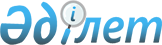 "Мемлекеттік көрсетілетін қызметтер тізілімін бекіту туралы" Қазақстан Республикасы Үкіметінің 2013 жылғы 18 қыркүйектегі № 983 қаулысына өзгерiстер мен толықтырулар енгізу туралы
					
			Күшін жойған
			
			
		
					Қазақстан Республикасы Үкіметінің 2018 жылғы 3 қыркүйектегі № 548 қаулысы. Күші жойылды - Қазақстан Республикасы Үкіметінің 2020 жылғы 3 сәуірдегі № 165 қаулысымен.
      Ескерту. Күші жойылды – ҚР Үкіметінің 03.04.2020 № 165 (алғашқы ресми жарияланғанынан кейін күнтізбелік он күн өткен соң қолданысқа енгізіледі) қаулысымен.
      Қазақстан Республикасының Үкіметі ҚАУЛЫ ЕТЕДІ:
      1. "Мемлекеттік көрсетілетін қызметтер тізілімін бекіту туралы" Қазақстан Республикасы Үкіметінің 2013 жылғы 18 қыркүйектегі № 983 қаулысына (Қазақстан Республикасының ПҮАЖ-ы, 2013 ж., № 55, 769-құжат) мынадай өзгерістер мен толықтырулар енгізілсін:
      көрсетiлген қаулымен бекiтiлген мемлекеттік көрсетiлетiн қызметтер тiзiлiмiнде:
      реттік нөмірі 4-жолдың 3-бағаны мынадай редакцияда жазылсын:
      "Запастағы офицерлерге, сержанттарға, сарбаздарға әскери билеттер (әскери билеттердің орнына уақытша куәліктер) немесе олардың телнұсқаларын беру";
      реттік нөмірі 5-жол алып тасталсын;
      реттік нөмірі 6-жолдың 3-бағаны мынадай редакцияда жазылсын:
      "Ұлы Отан соғысының қатысушыларына куәліктер беру";
      реттік нөмірі 7-жолдың 4-бағаны мынадай редакцияда жазылсын:
      "Жеке және заңды тұлғалар";
      реттік нөмірі 15-жолда:
      6-баған мынадай редакцияда жазылсын:
      "Облыстардың, Астана, Алматы және Шымкент қалаларының, аудандардың және облыстық маңызы бар қалалардың ЖАО";
      7-баған мынадай редакцияда жазылсын:
      "Облыстардың, Астана, Алматы және Шымкент қалаларының, аудандардың және облыстық маңызы бар қалалардың ЖАО, "электрондық үкіметтің" веб-порталы";
      реттік нөмірі 16-жолдың 6-бағаны мынадай редакцияда жазылсын:
      "Облыстардың, Астана, Алматы және Шымкент қалаларының ЖАО";
      мынадай мазмұндағы реттік нөмірі 17-2-жолмен толықтырылсын:
      "
      ";
      реттік нөмірі 18-жолда:
      3-баған мынадай редакцияда жазылсын:
      "Қазақстан Республикасының халқын тұрғылықты жері бойынша тіркеу";
      8-баған мынадай редакцияда жазылсын:
      "Тегін";
      реттік нөмірі 19-жолда:
      3-баған мынадай редакцияда жазылсын: 
      "Қазақстан Республикасының халқын тұрғылықты жері бойынша тіркеу есебінен шығару";
      7-баған мынадай редакцияда жазылсын:
      "Мемлекеттік корпорация, ІІМ аумақтық бөлімшелері, "электрондық үкімет" веб-порталы";
      9-баған мынадай редакцияда жазылсын:
      "Электронды";
      реттік нөмірі 20-жолдың 3-бағаны мынадай редакцияда жазылсын:
      "Қазақстан Республикасының азаматтығын алуды, қалпына келтіруді және одан шығуды тіркеу";
      реттік нөмірі 21-жолда:
      6-баған мынадай редакцияда жазылсын:
      "Астана, Алматы және Шымкент қалаларының, аудандардың және облыстық маңызы бар қалалардың ЖАО";
      7-баған мынадай редакцияда жазылсын:
      "Мемлекеттік корпорация, Астана, Алматы және Шымкент қалаларының, аудандардың және облыстық маңызы бар қалалардың, қаладағы аудандардың, аудандық маңызы бар қалалардың ЖАО, кенттердің, ауылдардың, ауылдық округтердің әкімдері, "электрондық үкіметтің" веб-порталы";
      реттік нөмірі 22-жолда:
      6-баған мынадай редакцияда жазылсын:
      "Астана, Алматы және Шымкент қалаларының, аудандардың және облыстық маңызы бар қалалардың ЖАО";
      7-баған мынадай редакцияда жазылсын:
      "Мемлекеттік корпорация, Астана, Алматы және Шымкент қалаларының, аудандардың және облыстық маңызы бар қалалардың, қаладағы аудандардың, аудандық маңызы бар қалалардың ЖАО, кенттердің, ауылдардың, ауылдық округтердің әкімдері";
      реттік нөмірі 23-жолда:
      6-баған мынадай редакцияда жазылсын:
      "Астана, Алматы және Шымкент қалаларының, аудандардың және облыстық маңызы бар қалалардың ЖАО";
      7-баған мынадай редакцияда жазылсын:
      "Мемлекеттік корпорация, Астана, Алматы және Шымкент қалаларының, аудандардың және облыстық маңызы бар қалалардың, қаладағы аудандардың, аудандық маңызы бар қалалардың ЖАО, кенттердің, ауылдардың, ауылдық округтердің әкімдері";
      реттік нөмірі 24-жолдың 6-бағаны мынадай редакцияда жазылсын:
      "Астана, Алматы және Шымкент қалаларының, аудандардың және облыстық маңызы бар қалалардың ЖАО";
      реттік нөмірі 26-жолда:
      5-баған мынадай редакцияда жазылсын:
      "ҚДМ";
      6-баған мынадай редакцияда жазылсын:
      "Облыстардың, Астана, Алматы және Шымкент қалаларының ЖАО";
      7-баған мынадай редакцияда жазылсын:
      "Мемлекеттік корпорация, облыстардың, Астана, Алматы және Шымкент қалаларының ЖАО";
      реттік нөмірі 28-жолдың 3-бағаны мынадай редакцияда жазылсын:
      "Жеке практикамен айналысатын адамды тiркеу есебi";
      реттік нөмірі 30-жолда:
      3-баған мынадай редакцияда жазылсын:
      "Оралман мәртебесін беру немесе ұзарту";
      6-баған мынадай редакцияда жазылсын:
      "Облыстардың, Астана, Алматы және Шымкент қалаларының ЖАО";
      7-баған мынадай редакцияда жазылсын:
      "Облыстардың, Астана, Алматы және Шымкент қалаларының ЖАО, Мемлекеттік корпорация";
      реттік нөмірі 30-1-жолдың 3-бағаны мынадай редакцияда жазылсын:
      "Әскери міндеттілер мен әскерге шақырылушыларды әскери есепке қою және одан шығару";
      реттік нөмірі 30-2-жолда:
      6-баған мынадай редакцияда жазылсын:
      "Астана, Алматы және Шымкент қалаларының, аудандардың және облыстық маңызы бар қалалардың ЖАО";
      7-баған мынадай редакцияда жазылсын:
      "Мемлекеттік корпорация, Астана, Алматы және Шымкент қалаларының, аудандардың және облыстық маңызы бар қалалардың, қаладағы аудандардың, аудандық маңызы бар қалалардың ЖАО, кенттердің, ауылдардың, ауылдық округтердің әкімдері";
      мынадай мазмұндағы реттік нөмірі 33-11-жолмен толықтырылсын:
      "
      ";
      реттік нөмірі 36-жолдың 3-бағаны мынадай редакцияда жазылсын:
      "Шетелдіктер мен азаматтығы жоқ адамдарға Қазақстан Республикасында тұрақты тұруға рұқсат беру";
      реттік нөмірі 38-1-жолдың 7-бағаны мынадай редакцияда жазылсын:
      "ІІМ аумақтық бөлімшелері, Мемлекеттік корпорация";
      мынадай мазмұндағы реттік нөмірлері 38-5, 38-6-жолдармен толықтырылсын:
      "
      ";
      реттік нөмірі 40-жолдың 6-бағаны мынадай редакцияда жазылсын:
      "АКМ Ақпарат комитеті";
      реттік нөмірі 41-жолдың 6-бағаны мынадай редакцияда жазылсын:
      "АКМ Ақпарат комитеті";
      реттік нөмірі 42-жолда:
      5-баған мынадай редакцияда жазылсын:
      "ҚДМ";
      6-баған мынадай редакцияда жазылсын:
      "ҚДМ Қоғамдық келісім комитеті";
      7-баған мынадай редакцияда жазылсын:
      "Мемлекеттік корпорация, ҚДМ Қоғамдық келісім комитеті";
      реттік нөмірі 43-жолда:
      5-баған мынадай редакцияда жазылсын:
      "ҚДМ";
      6-баған мынадай редакцияда жазылсын:
      "ҚДМ Қоғамдық келісім комитеті";
      7-баған мынадай редакцияда жазылсын:
      "Мемлекеттік корпорация, ҚДМ Қоғамдық келісім комитеті";
      реттік нөмірі 47-жолда:
      6-баған мынадай редакцияда жазылсын:
      "Қаржыминінің Мемлекеттік кірістер комитетінің облыстар, Астана, Алматы және Шымкент қалалары бойынша аумақтық органдары";
      7-баған мынадай редакцияда жазылсын:
      "Мемлекеттік корпорация, Қаржыминінің Мемлекеттік кірістер комитетінің облыстар, Астана, Алматы және Шымкент қалалары бойынша аумақтық органдары";
      реттік нөмірі 49-жолда:
      6-баған мынадай редакцияда жазылсын:
      "Астана, Алматы және Шымкент қалаларының, аудандардың және облыстық маңызы бар қалалардың ЖАО";
      7-баған мынадай редакцияда жазылсын:
      "Астана, Алматы және Шымкент қалаларының, аудандардың және облыстық маңызы бар қалалардың, қаладағы аудандардың, аудандық маңызы бар қалалардың ЖАО, кенттердің, ауылдардың, ауылдық округтердің әкімдері, "электрондық үкіметтің" веб-порталы";
      реттік нөмірі 50-жолда:
      6-баған мынадай редакцияда жазылсын:
      "Астана, Алматы және Шымкент қалаларының, аудандардың және облыстық маңызы бар қалалардың ЖАО";
      7-баған мынадай редакцияда жазылсын:
      "Мемлекеттік корпорация, Астана, Алматы және Шымкент қалаларының, аудандардың және облыстық маңызы бар қалалардың, қаладағы аудандардың, аудандық маңызы бар қалалардың ЖАО, кенттердің, ауылдардың, ауылдық округтердің әкімдері, "электрондық үкіметтің" веб-порталы";
      реттік нөмірі 51-жолда:
      6-баған мынадай редакцияда жазылсын:
      "Астана, Алматы және Шымкент қалаларының, аудандардың және облыстық маңызы бар қалалардың ЖАО";
      7-баған мынадай редакцияда жазылсын:
      "Мемлекеттік корпорация, Астана, Алматы және Шымкент қалаларының, аудандардың және облыстық маңызы бар қалалардың, қаладағы аудандардың, аудандық маңызы бар қалалардың ЖАО, кенттердің, ауылдардың, ауылдық округтердің әкімдері, "электрондық үкіметтің" веб-порталы";
      реттік нөмірі 52-жолда:
      6-баған мынадай редакцияда жазылсын:
      "Астана, Алматы және Шымкент қалаларының, аудандардың және облыстық маңызы бар қалалардың ЖАО";
      7-баған мынадай редакцияда жазылсын:
      "Астана, Алматы және Шымкент қалаларының, аудандардың және облыстық маңызы бар қалалардың, қаладағы аудандардың, аудандық маңызы бар қалалардың ЖАО, кенттердің, ауылдардың, ауылдық округтердің әкімдері";
      реттік нөмірі 53-жолда:
      6-баған мынадай редакцияда жазылсын:
      "Астана, Алматы және Шымкент қалаларының, аудандардың және облыстық маңызы бар қалалардың ЖАО";
      7-баған мынадай редакцияда жазылсын:
      "Астана, Алматы және Шымкент қалаларының, аудандардың және облыстық маңызы бар қалалардың, қаладағы аудандардың, аудандық маңызы бар қалалардың ЖАО, кенттердің, ауылдардың, ауылдық округтердің әкімдері";
      реттік нөмірі 54-жолда:
      6-баған мынадай редакцияда жазылсын:
      "Астана, Алматы және Шымкент қалаларының, аудандардың және облыстық маңызы бар қалалардың ЖАО";
      7-баған мынадай редакцияда жазылсын:
      "Электрондық үкіметтің" веб-порталы";
      9-баған мынадай редакцияда жазылсын:
      "Электронды";
      реттік нөмірі 55-жолда:
      6-баған мынадай редакцияда жазылсын:
      "Астана, Алматы және Шымкент қалаларының, аудандардың және облыстық маңызы бар қалалардың ЖАО";
      7-баған мынадай редакцияда жазылсын:
      "Астана, Алматы және Шымкент қалаларының, аудандардың және облыстық маңызы бар қалалардың ЖАО";
      реттік нөмірі 56-жолда:
      6-баған мынадай редакцияда жазылсын:
      "Астана, Алматы және Шымкент қалаларының, аудандардың және облыстық маңызы бар қалалардың ЖАО";
      7-баған мынадай редакцияда жазылсын:
      "Электрондық үкіметтің" веб-порталы";
      9-баған мынадай редакцияда жазылсын:
      "Электронды";
      реттік нөмірі 57-жол алып тасталсын;
      реттік нөмірі 62-жолдың 7-бағаны мынадай редакцияда жазылсын:
      "Мемлекеттік корпорация, Еңбекминінің Еңбек, әлеуметтiк қорғау және көші-қон комитетiнiң аумақтық бөлімшелері, "электрондық үкіметтің" веб-порталы";
      реттік нөмірі 62-1-жолда:
      6-баған мынадай редакцияда жазылсын:
      "Астана, Алматы және Шымкент қалаларының, аудандардың
және облыстық маңызы бар қалалардың ЖАО";
      7-баған мынадай редакцияда жазылсын:
      "Мемлекеттік корпорация, Астана, Алматы және Шымкент қалаларының, аудандардың және облыстық маңызы бар қалалардың ЖАО";
      мынадай мазмұндағы реттік нөмірлері 62-3, 62-4-жолдармен толықтырылсын:
      "
      ";
      реттік нөмірі 63-жолда:
      6-баған мынадай редакцияда жазылсын:
      "Облыстардың, Астана, Алматы және Шымкент қалаларының, аудандардың (облыстық маңызы бар қалалардың) ЖАО, қаладағы аудандардың, аудандық маңызы бар қалалардың, кенттердің, ауылдардың, ауылдық округтердің әкімдері";
      7-баған мынадай редакцияда жазылсын:
      "Мемлекеттік корпорация, облыстардың, Астана, Алматы және Шымкент қалаларының, аудандардың (облыстық маңызы бар қалалардың) ЖАО, қаладағы аудандардың, аудандық маңызы бар қалалардың, кенттердің, ауылдардың, ауылдық округтердің әкімдері, "электрондық үкіметтің" веб-порталы";
      реттік нөмірі 70-жолда:
      6-баған мынадай редакцияда жазылсын:
      "Облыстардың, Астана, Алматы және Шымкент қалаларының, аудандардың және облыстық маңызы бар қалалардың ЖАО";
      7-баған мынадай редакцияда жазылсын:
      "Облыстардың, Астана, Алматы және Шымкент қалаларының, аудандардың және облыстық маңызы бар қалалардың ЖАО, білім беру ұйымдары";
      реттік нөмірі 71-жолда:
      6-баған мынадай редакцияда жазылсын:
      "Облыстардың, Астана, Алматы және Шымкент қалаларының, аудандардың және қалалардың ЖАО, білім беру ұйымдары";
      7-баған мынадай редакцияда жазылсын:
      "Мемлекеттік корпорация, облыстардың, Астана, Алматы және Шымкент қалаларының, аудандардың және қалалардың ЖАО, білім беру ұйымдары";
      реттік нөмірі 72-жолдың 6-бағаны мынадай редакцияда жазылсын:
      "Астана, Алматы және Шымкент қалаларының, аудандардың және облыстық маңызы бар қалалардың ЖАО";
      реттік нөмірі 73-1-жолда:
      6-баған мынадай редакцияда жазылсын:
      "Техникалық және кәсіптік, орта білімнен кейінгі білім беру ұйымдары, жоғары оқу орындары";
      7-баған мынадай редакцияда жазылсын:
      "Мемлекеттік корпорация, техникалық және кәсіптік, орта білімнен кейінгі білім беру ұйымдары, жоғары оқу орындары";
      реттік нөмірі 73-2-жолдың 6-бағаны мынадай редакцияда жазылсын:
      "БҒМ, облыстардың, Астана, Алматы және Шымкент қалаларының, аудандардың және облыстық маңызы бар қалалардың ЖАО";
      мынадай мазмұндағы реттік нөмірлері 73-3, 73-4-жолдармен толықтырылсын:
      "
      ";
      реттік нөмірі 75-жолдың 6-бағаны мынадай редакцияда жазылсын:
      "Астана, Алматы және Шымкент қалаларының, аудандардың және облыстық маңызы бар қалалардың ЖАО";
      реттік нөмірі 76-жолдың 6-бағаны мынадай редакцияда жазылсын:
      "Астана, Алматы және Шымкент қалаларының, аудандардың және облыстық маңызы бар қалалардың ЖАО";
      реттік нөмірі 77-жолда:
      3-баған мынадай редакцияда жазылсын:
      "Баланы (балаларды) патронаттық тәрбиелеуге беру және патронат тәрбиешiлерге берiлген баланы (балаларды) асырап-бағуға ақшалай қаражат төлеуді тағайындау";
      6-баған мынадай редакцияда жазылсын:
      "Астана, Алматы және Шымкент қалаларының, аудандардың және облыстық маңызы бар қалалардың ЖАО";
      7-баған мынадай редакцияда жазылсын:
      "Электрондық үкіметтің" веб-порталы";
      9-баған мынадай редакцияда жазылсын:
      "Электронды";
      реттік нөмірі 78-жол алып тасталсын;
      реттік нөмірі 79-жолда:
      6-баған мынадай редакцияда жазылсын:
      "Астана, Алматы және Шымкент қалаларының, аудандардың және облыстық маңызы бар қалалардың ЖАО";
      7-баған мынадай редакцияда жазылсын:
      "Электрондық үкіметтің" веб-порталы";
      9-баған мынадай редакцияда жазылсын:
      "Электронды";
      реттік нөмірі 82-жолда:
      6-баған мынадай редакцияда жазылсын:
      "Астана, Алматы және Шымкент қалаларының, аудандардың және облыстық маңызы бар қалалардың ЖАО";
      7-баған мынадай редакцияда жазылсын:
      "Электрондық үкіметтің" веб-порталы";
      9-баған мынадай редакцияда жазылсын:
      "Электронды";
      реттік нөмірі 82-1-жолда:
      6-баған мынадай редакцияда жазылсын:
      "Облыстардың, Астана, Алматы және Шымкент қалаларының, аудандардың және облыстық маңызы бар қалалардың ЖАО";
      7-баған мынадай редакцияда жазылсын:
      "Облыстардың, Астана, Алматы және Шымкент қалаларының, аудандардың және облыстық маңызы бар қалалардың ЖАО";
      реттік нөмірі 90-жолда:
      3-баған мынадай редакцияда жазылсын:
      "Көлік құралының сәйкестендіру нөмірі бойынша көлік құралдарының жекелеген түрлерін мемлекеттік тіркеу, есепке алу және есептен шығару, сондай-ақ көлік құралдарын тіркеу туралы куәлік және мемлекеттік тіркеу нөмірлік белгілерін беру";
      7-баған мынадай редакцияда жазылсын:
      "Мемлекеттік корпорация, ІІМ аумақтық бөлімшелері, "электрондық үкіметтің" веб-порталы";
      9-баған мынадай редакцияда жазылсын:
      "Электронды/қағаз түрінде";
      реттік нөмірі 91-жолда:
      6-баған мынадай редакцияда жазылсын:
      "Облыстардың, Астана, Алматы және Шымкент қалаларының, аудандардың және облыстық маңызы бар қалалардың ЖАО";
      7-баған мынадай редакцияда жазылсын:
      "Облыстардың, Астана, Алматы және Шымкент қалаларының, аудандардың және облыстық маңызы бар қалалардың ЖАО, "электрондық үкіметтің" веб-порталы";
      реттік нөмірі 92-жолда:
      6-баған мынадай редакцияда жазылсын:
      "Облыстардың, Астана, Алматы және Шымкент қалаларының, аудандардың және облыстық маңызы бар қалалардың ЖАО";
      7-баған мынадай редакцияда жазылсын:
      "Мемлекеттік корпорация, облыстардың, Астана, Алматы және Шымкент қалаларының, аудандардың және облыстық маңызы бар қалалардың ЖАО, "электрондық үкіметтің" веб-порталы";
      реттік нөмірі 95-жолда:
      7-баған мынадай редакцияда жазылсын:
      "Электрондық үкіметтің" веб-порталы";
      9-баған мынадай редакцияда жазылсын:
      "Электронды";
      мынадай мазмұндағы реттік нөмірі 101-1-жолмен толықтырылсын:
      "
      ";
      реттік нөмірлері 102, 103, 106, 107, 108, 109, 110-жолдардың 6-бағаны мынадай редакцияда жазылсын:
      "Мемлекеттік корпорация";
      реттік нөмірі 110-1-жолда:
      2-баған мынадай редакцияда жазылсын:
      "00502010";
      6-баған мынадай редакцияда жазылсын:
      "Мемлекеттік корпорация";
      реттік нөмірі 111-жолда:
      3-баған мынадай редакцияда жазылсын:
      "Авторлық құқықпен қорғалатын объектілерге құқықтардың мемлекеттік тізіліміне мәліметтерді және олардың өзгерістерін енгізу";
      6-баған мынадай редакцияда жазылсын:
      "Әділетминінің "Ұлттық зияткерлік меншік институты" РМК";
      7-баған мынадай редакцияда жазылсын:
      "Электрондық үкіметтің" веб-порталы";
      9-баған мынадай редакцияда жазылсын:
      "Электронды";
      реттік нөмірі 112-жолда:
      3-баған мынадай редакцияда жазылсын:
      "Тауар таңбасын, селекциялық жетiстiктердi және өнеркәсiптiк меншiк объектiсiн пайдалану құқығын беруді тіркеу";
      6-баған мынадай редакцияда жазылсын:
      "Әділетминінің "Ұлттық зияткерлік меншік институты" РМК";
      реттік нөмірі 113-жолда:
      3-баған мынадай редакцияда жазылсын:
      "Тауар таңбасына, селекциялық жетістікке және өнеркәсіптік меншік объектісіне айрықша құқықты беруді тіркеу";
      6-баған мынадай редакцияда жазылсын:
      "Әділетминінің "Ұлттық зияткерлік меншік институты" РМК";
      реттік нөмірі 115-жол алып тасталсын;
      реттік нөмірі 117-жолдың 6-бағаны мынадай редакцияда жазылсын:
      "Әділетминінің "Ұлттық зияткерлік меншік институты" РМК";
      реттік нөмірі 118-жолдың 6-бағаны мынадай редакцияда жазылсын:
      "Әділетминінің "Ұлттық зияткерлік меншік институты" РМК";
      реттік нөмірлері 119, 120 және 121-жолдар алып тасталсын;
      мынадай мазмұндағы реттік нөмірі 121-1-жолмен толықтырылсын:
      "
      ";
      реттік нөмірі 122-1-жолда:
      6-баған мынадай редакцияда жазылсын:
      "Әділетминінің "Ұлттық зияткерлік меншік институты" РМК";
      7-баған мынадай редакцияда жазылсын:
      "Әділетминінің "Ұлттық зияткерлік меншік институты" РМК";
      8-баған мынадай редакцияда жазылсын:
      "Ақылы";
      реттік нөмірі 122-3-жолда:
      4-баған мынадай редакцияда жазылсын:
      "Жеке тұлғалар";
      9-баған мынадай редакцияда жазылсын:
      "Электронды";
      реттік нөмірі 124-жолда:
      7-баған мынадай редакцияда жазылсын:
      "Электрондық үкіметтің" веб-порталы";
      9-баған мынадай редакцияда жазылсын:
      "Электронды";
      реттік нөмірі 129-жолда:
      3-баған мынадай редакцияда жазылсын:
      "Еңбекке уақытша жарамсыздық парағын беру";
      6-баған мынадай редакцияда жазылсын:
      "Денсаулық сақтау субъектілері";
      7-баған мынадай редакцияда жазылсын:
      "Денсаулық сақтау субъектілері";
      реттік нөмірі 130-жолда:
      3-баған мынадай редакцияда жазылсын:
      "Уақытша еңбекке жарамсыздық туралы анықтаманы беру";
      6-баған мынадай редакцияда жазылсын:
      "Денсаулық сақтау субъектілері";
      7-баған мынадай редакцияда жазылсын:
      "Денсаулық сақтау субъектілері";
      реттік нөмірі 132-жол алып тасталсын;
      мынадай мазмұндағы реттік нөмірлері 132-2, 132-3, 132-4-жолдармен толықтырылсын:
      "
      ";
      реттік нөмірі 144-жолдың 6-бағаны мынадай редакцияда жазылсын:
      "Облыстардың, Астана, Алматы және Шымкент қалаларының ЖАО";
      реттік нөмірі 145-жолда:
      6-баған мынадай редакцияда жазылсын:
      "Облыстардың, Астана, Алматы және Шымкент қалаларының ЖАО";
      7-баған мынадай редакцияда жазылсын:
      "Облыстардың, Астана, Алматы және Шымкент қалаларының ЖАО, "электрондық үкіметтің" веб-порталы";
      мынадай мазмұндағы реттік нөмірлері 153-6, 153-7, 153-8-жолдармен толықтырылсын:
      "
      ";
      реттік нөмірі 160-1 жол алып тасталсын;
      реттік нөмірі 161-жолда:
      7-баған мынадай редакцияда жазылсын:
      "Мемлекеттік корпорация, "электрондық үкіметтің" веб-порталы";
      8-баған мынадай редакцияда жазылсын:
      "Тегін";
      9-баған мынадай редакцияда жазылсын:
      "Электронды/қағаз түрінде";
      реттік нөмірі 162-жолда:
      7-баған мынадай редакцияда жазылсын:
      "Мемлекеттік корпорация, "электрондық үкімет" веб-порталы";
      8-баған мынадай редакцияда жазылсын:
      "Тегін";
      9-баған мынадай редакцияда жазылсын:
      "Электронды/қағаз түрінде";
      реттік нөмірі 163-жолда:
      7-баған мынадай редакцияда жазылсын:
      "Электрондық үкімет" веб-порталы";
      8-баған мынадай редакцияда жазылсын:
      "Тегін";
      9-баған мынадай редакцияда жазылсын:
      "Электронды";
      мынадай мазмұндағы реттік нөмірі 163-2-жолмен толықтырылсын:
      "
      ";
      реттік нөмірі 165-жолда:
      6-баған мынадай редакцияда жазылсын:
      "Халықты жұмыспен қамту орталығы";
      7-баған мынадай редакцияда жазылсын:
      "Халықты жұмыспен қамту орталығы, "электрондық үкіметтің" веб-порталы";
      реттік нөмірі 166-жолда:
      6-баған мынадай редакцияда жазылсын:
      "Облыстардың, Астана, Алматы және Шымкент қалаларының ЖАО";
      7-баған мынадай редакцияда жазылсын:
      "Облыстардың, Астана, Алматы және Шымкент қалаларының ЖАО, "электрондық үкіметтің" веб-порталы";
      реттік нөмірі 166-1-жолдың 3-бағаны мынадай редакцияда жазылсын:
      "Өз бетінше жұмысқа орналасуы үшін шетелдікке немесе азаматтығы жоқ адамға біліктілігінің сәйкестігі туралы анықтама беру немесе ұзарту";
      реттік нөмірі 169-жолдың 7-бағаны мынадай редакцияда жазылсын:
      "Мемлекеттік корпорация, Астана, Алматы және Шымкент қалаларының, аудандардың және облыстық маңызы бар қалалардың ЖАО, Еңбекмині Еңбек, әлеуметтiк қорғау және көші-қон комитетiнiң аумақтық бөлімшелері, "электрондық үкіметтің" веб-порталы";
      реттік нөмірі 171-жолдың 3-бағаны мынадай редакцияда жазылсын:
      "Мүгедектігі бойынша және асыраушысынан айырылу жағдайы бойынша мемлекеттік әлеуметтік жәрдемақылар тағайындау";
      реттік нөмірі 171-4-жол алып тасталсын;
      мынадай мазмұндағы реттік нөмірі 171-5-жолмен толықтырылсын:
      "
      ";
      реттік нөмірі 173-жолдың 6-бағаны мынадай редакцияда жазылсын:
      "Астана, Алматы және Шымкент қалаларының, аудандардың және облыстық маңызы бар қалалардың ЖАО";
      реттік нөмірі 175-жолда:
      6-баған мынадай редакцияда жазылсын:
      "Астана, Алматы және Шымкент қалаларының, аудандардың және облыстық маңызы бар қалалардың ЖАО";
      7-баған мынадай редакцияда жазылсын:
      "Астана, Алматы және Шымкент қалаларының, аудандардың және облыстық маңызы бар қалалардың ЖАО, кенттің, ауылдың, ауылдық округтің әкімі, "электрондық үкіметтің" веб-порталы";
      реттік нөмірі 177-жолда:
      6-баған мынадай редакцияда жазылсын:
      "Астана, Алматы және Шымкент қалаларының, аудандардың және облыстық маңызы бар қалалардың ЖАО";
      7-баған мынадай редакцияда жазылсын:
      "Мемлекеттік корпорация, Астана, Алматы және Шымкент қалаларының, аудандардың және облыстық маңызы бар қалалардың ЖАО";
      реттік нөмірі 178-2-жолдың 6-бағаны мынадай редакцияда жазылсын:
      "Астана, Алматы және Шымкент қалаларының, аудандардың және облыстық маңызы бар қалалардың ЖАО";
      реттік нөмірі 180-жолда:
      6-баған мынадай редакцияда жазылсын:
      "Астана, Алматы және Шымкент қалаларының, аудандардың және облыстық маңызы бар қалалардың ЖАО";
      7-баған мынадай редакцияда жазылсын:
      "Мемлекеттік корпорация, Астана, Алматы және Шымкент қалаларының, аудандардың және облыстық маңызы бар қалалардың ЖАО";
      реттік нөмірі 181-жолда:
      6-баған мынадай редакцияда жазылсын:
      "Астана, Алматы және Шымкент қалаларының, аудандардың және облыстық маңызы бар қалалардың ЖАО";
      7-баған мынадай редакцияда жазылсын:
      "Мемлекеттік корпорация, Астана, Алматы және Шымкент қалаларының, аудандардың және облыстық маңызы бар қалалардың ЖАО";
      реттік нөмірі 182-жолда:
      6-баған мынадай редакцияда жазылсын:
      "Астана, Алматы және Шымкент қалаларының, аудандардың және облыстық маңызы бар қалалардың ЖАО";
      7-баған мынадай редакцияда жазылсын:
      "Мемлекеттік корпорация, Астана, Алматы және Шымкент қалаларының, аудандардың және облыстық маңызы бар қалалардың ЖАО";
      реттік нөмірі 183-жолда:
      6-баған мынадай редакцияда жазылсын:
      "Астана, Алматы және Шымкент қалаларының, аудандардың және облыстық маңызы бар қалалардың ЖАО";
      7-баған мынадай редакцияда жазылсын:
      "Мемлекеттік корпорация, Астана, Алматы және Шымкент қалаларының, аудандардың және облыстық маңызы бар қалалардың ЖАО";
      реттік нөмірі 184-жолда:
      6-баған мынадай редакцияда жазылсын:
      "Астана, Алматы және Шымкент қалаларының, аудандардың және облыстық маңызы бар қалалардың ЖАО";
      7-баған мынадай редакцияда жазылсын:
      "Мемлекеттік корпорация, Астана, Алматы және Шымкент қалаларының, аудандардың және облыстық маңызы бар қалалардың ЖАО";
      реттік нөмірі 185-жолда:
      6-баған мынадай редакцияда жазылсын:
      "Астана, Алматы және Шымкент қалаларының, аудандардың және облыстық маңызы бар қалалардың ЖАО";
      7-баған мынадай редакцияда жазылсын:
      "Мемлекеттік корпорация, Астана, Алматы және Шымкент қалаларының, аудандардың және облыстық маңызы бар қалалардың ЖАО";
      реттік нөмірі 186-жолда:
      6-баған мынадай редакцияда жазылсын:
      "Астана, Алматы және Шымкент қалаларының, аудандардың және облыстық маңызы бар қалалардың ЖАО";
      7-баған мынадай редакцияда жазылсын:
      "Мемлекеттік корпорация, Астана, Алматы және Шымкент қалаларының, аудандардың және облыстық маңызы бар қалалардың ЖАО";
      реттік нөмірі 188-жолда:
      6-баған мынадай редакцияда жазылсын:
      "Астана, Алматы және Шымкент қалаларының, аудандардың және облыстық маңызы бар қалалардың ЖАО";
      7-баған мынадай редакцияда жазылсын:
      "Мемлекеттік корпорация, "Халықты жұмыспен қамту орталығы" МҚМ, Астана, Алматы және Шымкент қалаларының, аудандардың және облыстық маңызы бар қалалардың ЖАО, кенттің, ауылдың, ауылдық округтің әкімі, "электрондық үкімет" веб-порталы";
      реттік нөмірі 190-1-жолда:
      6-баған мынадай редакцияда жазылсын:
      "Халықты жұмыспен қамту орталығы";
      7-баған мынадай редакцияда жазылсын:
      "Мемлекеттік корпорация, халықты жұмыспен қамту орталығы, "электрондық үкіметтің" веб-порталы";
      реттік нөмірі 190-2-жолда:
      3-баған мынадай редакцияда жазылсын:
      "Жұмыссыздар ретінде жұмыс іздеп жүрген адамдарды тіркеу";
      6-баған мынадай редакцияда жазылсын:
      "Астана, Алматы және Шымкент қалаларының, аудандардың және облыстық маңызы бар қалалардың ЖАО";
      7-баған мынадай редакцияда жазылсын:
      "Халықты жұмыспен қамту орталығы";
      мынадай мазмұндағы реттік нөмірі 190-3-жолмен толықтырылсын:
      "
      ";
      реттік нөмірі 195-жол алып тасталсын;
      мынадай мазмұндағы реттік нөмірлері 206-2, 206-3-жолдармен толықтырылсын:
      "
      ";
      реттік нөмірі 211-жолдың 6-бағаны мынадай редакцияда жазылсын:
      "БҒМ "Болон процесі және академиялық ұтқырлық орталығы" ШЖҚ РМК";
      реттік нөмірлері 216, 217 және 218-жолдар алып тасталсын;
      реттік нөмірі 219-жолда:
      6-баған мынадай редакцияда жазылсын:
      "Астана, Алматы және Шымкент қалаларының, аудандардың және облыстық маңызы бар қалалардың ЖАО";
      7-баған мынадай редакцияда жазылсын:
      "Мемлекеттік корпорация, облыстардың, Астана, Алматы және Шымкент қалаларының, аудандардың және облыстық маңызы бар қалалардың ЖАО";
      реттік нөмірі 222-3-жолда:
      6-баған мынадай редакцияда жазылсын:
      "Облыстардың, Астана, Алматы және Шымкент қалаларының, аудандардың және облыстық маңызы бар қалалардың ЖАО, мектепке дейінгі, бастауыш, негізгі орта, жалпы орта, техникалық және кәсіптік, орта білімнен кейінгі білім беру ұйымдары";
      7-баған мынадай редакцияда жазылсын:
      "Мемлекеттік корпорация, облыстардың, Астана, Алматы және Шымкент қалаларының, аудандардың және облыстық маңызы бар қалалардың ЖАО, мектепке дейінгі, бастауыш, негізгі орта, жалпы орта, техникалық және кәсіптік, орта білімнен кейінгі білім беру ұйымдары";
      реттік нөмірі 223-жолдың 9-бағаны мынадай редакцияда жазылсын:
      "Электронды/қағаз түрінде";
      реттік нөмірі 224-жолдың 9-бағаны мынадай редакцияда жазылсын:
      "Электронды/қағаз түрінде";
      реттік нөмірі 226-жолдың 9-бағаны мынадай редакцияда жазылсын:
      "Электронды/қағаз түрінде";
      реттік нөмірі 230-жолдың 9-бағаны мынадай редакцияда жазылсын:
      "Электронды/қағаз түрінде";
      реттік нөмірі 231-жолдың 7-бағаны мынадай редакцияда жазылсын:
      "Электрондық үкіметтің" веб-порталы";
      реттік нөмірлері 232 және 233-жолдар алып тасталсын;
      реттік нөмірі 250-жолда:
      7-баған мынадай редакцияда жазылсын:
      "Электрондық үкіметтің" веб-порталы";
      9-баған мынадай редакцияда жазылсын:
      "Электронды";
      реттік нөмірі 256-жолда:
      6-баған мынадай редакцияда жазылсын:
      "Қаржыминінің Мемлекеттік кірістер комитетінің облыстар, Астана, Алматы және Шымкент қалалары бойынша аумақтық органдары";
      7-баған мынадай редакцияда жазылсын:
      "Мемлекеттік корпорация, Қаржыминінің Мемлекеттік кірістер комитетінің облыстар, Астана, Алматы және Шымкент қалалары бойынша аумақтық органдары, "электрондық үкіметтің" веб-порталы";
      реттік нөмірі 257-жолда:
      6-баған мынадай редакцияда жазылсын:
      "Қаржыминінің Мемлекеттік кірістер комитетінің облыстар, Астана, Алматы және Шымкент қалалары бойынша аумақтық органдары";
      7-баған мынадай редакцияда жазылсын:
      "Мемлекеттік корпорация, Қаржыминінің Мемлекеттік кірістер комитетінің облыстар, Астана, Алматы және Шымкент қалалары бойынша аумақтық органдары, "электрондық үкіметтің" веб-порталы";
      реттік нөмірі 258-жолда:
      6-баған мынадай редакцияда жазылсын:
      "Облыстардың, Астана, Алматы және Шымкент қалаларының ЖАО, "Даму" КДҚ" АҚ";
      7-баған мынадай редакцияда жазылсын:
      "Облыстардың, Астана, Алматы және Шымкент қалаларының ЖАО, "Даму" КДҚ" АҚ";
      реттік нөмірі 259-жолда:
      3-баған мынадай редакцияда жазылсын:
      "Бизнестің жол картасы – 2020" бизнесті қолдау мен дамытудың бірыңғай бағдарламасы шеңберінде шағын және орта кәсіпкерлік субъектілерінің кредиттері бойынша кепілдіктер беру";
      6-баған мынадай редакцияда жазылсын:
      "Облыстардың, Астана, Алматы және Шымкент қалаларының ЖАО, "Даму" КДҚ" АҚ";
      7-баған мынадай редакцияда жазылсын:
      "Облыстардың, Астана, Алматы және Шымкент қалаларының ЖАО, "Даму" КДҚ" АҚ, "электрондық үкімет" веб-порталы";
      реттік нөмірі 260-жолда:
      3-баған мынадай редакцияда жазылсын:
      "Бизнестің жол картасы 2020" бизнесті қолдау мен дамытудың бірыңғай бағдарламасы шеңберінде жаңа бизнес-идеяларды және бизнес-инкубациялау шеңберінде индустриялық-инновациялық жобаларды іске асыру үшін шағын кәсіпкерлік субъектілеріне мемлекеттік гранттар беру";
      7-баған мынадай редакцияда жазылсын:
      "Облыстардың, Астана, Алматы және Шымкент қалаларының ЖАО";
      реттік нөмірі 261-жолда:
      6-баған мынадай редакцияда жазылсын:
      "Облыстардың, Астана, Алматы және Шымкент қалаларының ЖАО";
      7-баған мынадай редакцияда жазылсын:
      "Облыстардың, Астана, Алматы және Шымкент қалаларының ЖАО";
      реттік нөмірі 263-жолда:
      6-баған мынадай редакцияда жазылсын:
      "Облыстардың, Астана, Алматы және Шымкент қалаларының ЖАО";
      7-баған мынадай редакцияда жазылсын:
      "Мемлекеттік корпорация, облыстардың, Астана, Алматы және Шымкент қалаларының ЖАО";
      реттік нөмірі 264-жолдың 6-бағаны мынадай редакцияда жазылсын:
      "Облыстардың, Астана, Алматы және Шымкент қалаларының ЖАО";
      реттік нөмірі 265-жолда:
      6-баған мынадай редакцияда жазылсын:
      "Облыстардың, Астана, Алматы және Шымкент қалаларының ЖАО";
      7-баған мынадай редакцияда жазылсын:
      "Мемлекеттік корпорация, облыстардың, Астана, Алматы және Шымкент қалаларының ЖАО";
      мынадай мазмұндағы реттік нөмірі 265-1-жолмен толықтырылсын:
      "
      ";
      реттік нөмірі 269-жолдың 6-бағаны мынадай редакцияда жазылсын:
      "Облыстардың, Астана, Алматы және Шымкент қалаларының ЖАО";
      реттік нөмірі 270-жолдың 3-бағаны мынадай редакцияда жазылсын:
      "Ауыр салмақты және (немесе) ірі көлемді автокөлік құралдарының жүруіне арнайы рұқсат беру";
      реттік нөмірі 271-жолда:
      6-баған мынадай редакцияда жазылсын:
      "Облыстардың, Астана, Алматы және Шымкент қалаларының, аудандардың және облыстық маңызы бар қалалардың ЖАО";
      7-баған мынадай редакцияда жазылсын:
      "Облыстардың, Астана, Алматы және Шымкент қалаларының, аудандардың және облыстық маңызы бар қалалардың ЖАО, "электрондық үкіметтің" веб-порталы";
      реттік нөмірі 272-жол алып тасталсын;
      реттік нөмірі 272-1-жолда:
      6-баған мынадай редакцияда жазылсын:
      "Облыстардың, Астана, Алматы және Шымкент қалаларының ЖАО";
      7-баған мынадай редакцияда жазылсын:
      "Мемлекеттік корпорация, облыстардың, Астана, Алматы және Шымкент қалаларының ЖАО";
      реттік нөмірі 272-2-жолда:
      6-баған мынадай редакцияда жазылсын:
      "Облыстардың, Астана, Алматы және Шымкент қалаларының, аудандардың және облыстық маңызы бар қалалардың ЖАО";
      7-баған мынадай редакцияда жазылсын:
      "Облыстардың, Астана, Алматы және Шымкент қалаларының, аудандардың және облыстық маңызы бар қалалардың ЖАО, "электрондық үкіметтің" веб-порталы";
      реттік нөмірі 272-4-жолда:
      6-баған мынадай редакцияда жазылсын:
      "Облыстардың, Астана, Алматы және Шымкент қалаларының, аудандардың және облыстық маңызы бар қалалардың ЖАО";
      7-баған мынадай редакцияда жазылсын:
      "Мемлекеттік корпорация, облыстардың, Астана, Алматы және Шымкент қалаларының, аудандардың және облыстық маңызы бар қалалардың ЖАО";
      мынадай мазмұндағы реттік нөмірлері 272-5, 272-6-жолдармен толықтырылсын:
      "
      ";
      реттік нөмірлері 273, 274-жолдардың 7-бағаны мынадай редакцияда жазылсын:
      "Мемлекеттік корпорация, "электрондық үкіметтің" веб-порталы";
      реттік нөмірі 275-жолда:
      7-баған мынадай редакцияда жазылсын:
      "ИДМ Азаматтық авиация комитеті";
      9-баған мынадай редакцияда жазылсын:
      "Қағаз түрінде";
      реттік нөмірі 276-жолда:
      7-баған мынадай редакцияда жазылсын:
      "Электрондық үкіметтің" веб-порталы";
      9-баған мынадай редакцияда жазылсын:
      "Электронды";
      реттік нөмірі 279-жолда:
      7-баған мынадай редакцияда жазылсын:
      "Электрондық үкіметтің" веб-порталы";
      9-баған мынадай редакцияда жазылсын:
      "Электронды";
      реттік нөмірі 282-жолдың 7-бағаны мынадай редакцияда жазылсын:
      "Мемлекеттік корпорация, "электрондық үкіметтің" веб-порталы";
      реттік нөмірі 283-жолда:
      7-баған мынадай редакцияда жазылсын:
      "Электрондық үкіметтің" веб-порталы";
      9-баған мынадай редакцияда жазылсын:
      "Электронды";
      реттік нөмірі 284-жолда:
      7-баған мынадай редакцияда жазылсын:
      "Электрондық үкіметтің" веб-порталы";
      9-баған мынадай редакцияда жазылсын:
      "Электронды";
      реттік нөмірі 285-жолдың 7-бағаны мынадай редакцияда жазылсын:
      "Мемлекеттік корпорация, "электрондық үкіметтің" веб-порталы";
      реттік нөмірі 286-жолда:
      7-баған мынадай редакцияда жазылсын:
      "Электрондық үкіметтің" веб-порталы";
      9-баған мынадай редакцияда жазылсын:
      "Электронды";
      реттік нөмірі 288-жолда:
      7-баған мынадай редакцияда жазылсын:
      "Электрондық үкіметтің" веб-порталы";
      9-баған мынадай редакцияда жазылсын:
      "Электронды";
      реттік нөмірі 289-жолда:
      7-баған мынадай редакцияда жазылсын:
      "Электрондық үкіметтің" веб-порталы";
      9-баған мынадай редакцияда жазылсын:
      "Электронды";
      реттік нөмірі 290-жолда:
      7-баған мынадай редакцияда жазылсын:
      "Электрондық үкіметтің" веб-порталы";
      9-баған мынадай редакцияда жазылсын:
      "Электронды";
      реттік нөмірі 291-жолда:
      4-баған мынадай редакцияда жазылсын:
      "Заңды тұлғалар";
      7-баған мынадай редакцияда жазылсын:
      "Мемлекеттік корпорация, "электрондық үкіметтің" веб-порталы";
      реттік нөмірі 293-жолдың 7-бағаны мынадай редакцияда жазылсын:
      "Мемлекеттік корпорация";
      реттік нөмірі 294-2-жол алып тасталсын;
      реттік нөмірі 297-жолдың 3-бағаны мынадай редакцияда жазылсын:
      "Шет мемлекеттің туын көтеріп жүзетін кеменің каботажды жүзеге асыруына рұқсат беру";
      реттік нөмірі 308-2-жол алып тасталсын;
      реттік нөмірі 312-жолда:
      7-баған мынадай редакцияда жазылсын:
      "Электрондық үкіметтің" веб-порталы";
      9-баған мынадай редакцияда жазылсын:
      "Электронды";
      реттік нөмірі 313-жолда:
      7-баған мынадай редакцияда жазылсын:
      "Электрондық үкіметтің" веб-порталы";
      9-баған мынадай редакцияда жазылсын:
      "Электронды";
      реттік нөмірі 315-жолда:
      6-баған мынадай редакцияда жазылсын:
      "Облыстардың, Астана, Алматы және Шымкент қалаларының ЖАО";
      7-баған мынадай редакцияда жазылсын:
      "Электрондық үкіметтің" веб-порталы";
      9-баған мынадай редакцияда жазылсын:
      "Электронды";
      реттік нөмірі 316-жолда:
      6-баған мынадай редакцияда жазылсын:
      "Облыстардың, Астана, Алматы және Шымкент қалаларының ЖАО";
      7-баған мынадай редакцияда жазылсын:
      "Электрондық үкіметтің" веб-порталы";
      9-баған мынадай редакцияда жазылсын:
      "Электронды";
      реттік нөмірлері 317 және 318-жолдар алып тасталсын;
      мынадай мазмұндағы реттік нөмірі 321-1-жолмен толықтырылсын:
      "
      ";
      реттік нөмірі 322-жолдың 6-бағаны мынадай редакцияда жазылсын:
      "Облыстардың, Астана, Алматы және Шымкент қалаларының ЖАО";
      реттік нөмірі 331-жолдың 6-бағаны мынадай редакцияда жазылсын:
      "Облыстардың, Астана, Алматы және Шымкент қалаларының, аудандардың, облыстық маңызы бар қалалардың ЖАО";
      реттік нөмірі 333-жол алып тасталсын;
      реттік нөмірі 338-жолда:
      6-баған мынадай редакцияда жазылсын:
      "Облыстардың, Астана, Алматы және Шымкент қалаларының ЖАО";
      7-баған мынадай редакцияда жазылсын:
      "Облыстардың, Астана, Алматы және Шымкент қалаларының ЖАО, "электрондық үкіметтің" веб-порталы";
      реттік нөмірі 341-жолда:
      7-баған мынадай редакцияда жазылсын:
      "Мемлекеттік корпорациясы, "электрондық үкіметтің" веб-порталы";
      9-баған мынадай редакцияда жазылсын:
      "Электронды/қағаз түрінде";
      реттік нөмірі 358-жолдың 6-бағаны мынадай редакцияда жазылсын:
      "Облыстардың, Астана, Алматы және Шымкент қалаларының ЖАО";
      реттік нөмірі 368-жолдың 6-бағаны мынадай редакцияда жазылсын:
      "Облыстардың, Астана, Алматы және Шымкент қалаларының ЖАО";
      реттік нөмірі 369-жолда:
      3-баған мынадай редакцияда жазылсын:
      "Пайдалы қазбалар жатқан аумақтарда құрылыс салуға рұқсат беру";
      6-баған мынадай редакцияда жазылсын:
      "Облыстардың, Астана, Алматы және Шымкент қалаларының ЖАО";
      реттік нөмірі 371-жолда:
      6-баған мынадай редакцияда жазылсын:
      "Облыстардың, Астана, Алматы және Шымкент қалаларының ЖАО";
      7-баған мынадай редакцияда жазылсын:
      "Мемлекеттік корпорация, облыстардың, Астана, Алматы және Шымкент қалаларының ЖАО";
      реттік нөмірлері 372, 373, 374, 375, 376, 376-3, 376-4 және 376-5-жолдар алып тасталсын;
      реттік нөмірі 378-жолда:
      6-баған мынадай редакцияда жазылсын
      "Облыстардың, Астана, Алматы және Шымкент қалаларының ЖАО";
      7-баған мынадай редакцияда жазылсын:
      "электрондық үкіметтің" веб-порталы";
      9-баған мынадай редакцияда жазылсын:      
      "Электронды";
      реттік нөмірі 385-жолда:
      6-баған мынадай редакцияда жазылсын:
      "Облыстардың, Астана, Алматы және Шымкент қалаларының ЖАО";
      7-баған мынадай редакцияда жазылсын:
      "Астана, Алматы және Шымкент қалаларының, аудандардың 
және облыстық маңызы бар қалалардың ЖАО, "электрондық үкіметтің" веб-порталы";
      реттік нөмірі 386-жолда:
      6-баған мынадай редакцияда жазылсын:
      "Астана, Алматы және Шымкент қалаларының, облыстық маңызы бар қаланың, ауданның бас мемлекеттік ветеринариялық-санитариялық инспекторы және оның орынбасарлары; Астана, Алматы және Шымкент қалаларының, облыстық маңызы бар қаланың, ауданның бас мемлекеттік ветеринариялық-санитариялық инспекторы және оның орынбасары бекіткен тізім негізінде бас мемлекеттік және ветеринариялық-санитариялық инспекторлар";
      7-баған мынадай редакцияда жазылсын:
      "АШМ Ветеринариялық бақылау және қадағалау комитетінің Астана, Алматы және Шымкент қалаларының, аудандардың және облыстық маңызы бар қалалардың аумақтық инспекциялары, "электрондық үкіметтің" веб-порталы";
      реттік нөмірі 387-жолда:
      7-баған мынадай редакцияда жазылсын:
      "Электрондық үкіметтің" веб-порталы";
      9-баған мынадай редакцияда жазылсын:
      "Электронды";
      реттік нөмірі 389-жолда:
      6-баған мынадай редакцияда жазылсын:
      "Астана, Алматы және Шымкент қалаларының, аудандардың, облыстық маңызы бар қалалардың ЖАО бекіткен тізімнің негізінде мемлекеттік ветеринарлық дәрігерлер";
      7-баған мынадай редакцияда жазылсын:
      "Астана, Алматы және Шымкент қалаларының, аудандардың және облыстық маңызы бар қалалардың ЖАО, "электрондық үкіметтің" веб-порталы";
      реттік нөмірі 390-жолда:
      3-баған мынадай редакцияда жазылсын:
      "Селекциялық жетістікке қорғау құжатын беру";
      6-баған мынадай редакцияда жазылсын:
      "Әділетминінің "Ұлттық зияткерлік меншік институты" РМК";
      реттік нөмірі 391-жолдың 7-бағаны мынадай редакцияда жазылсын:
      "АШМ Ветеринариялық бақылау және қадағалау комитетінің аумақтық инспекциялары, облыстардың, Астана, Алматы және Шымкент қалаларының, аудандардың және облыстық маңызы бар қалалардың ЖАО, "электрондық үкіметтің" веб-порталы";
      реттік нөмірі 392-жол алып тасталсын;
      реттік нөмірі 393-жолда:
      6-баған мынадай редакцияда жазылсын:
      "Астана, Алматы және Шымкент қалаларының, аудандардың және облыстық маңызы бар қалалардың ЖАО құрған мемлекеттік ветеринариялық ұйымдар";
      7-баған мынадай редакцияда жазылсын:
      "Астана, Алматы және Шымкент қалаларының, аудандардың және облыстық маңызы бар қалалардың ЖАО құрған мемлекеттік ветеринариялық ұйымдар, "электрондық үкіметтің" веб-порталы";
      реттік нөмірі 394-жолда:
      6-баған мынадай редакцияда жазылсын:
      "Облыстардың, Астана, Алматы және Шымкент қалаларының, аудандардың және облыстық маңызы бар қалалардың ЖАО";
      7-баған мынадай редакцияда жазылсын:
      "Электрондық үкіметтің" веб-порталы";
      9-баған мынадай редакцияда жазылсын:
      "Электронды";
      реттік нөмірі 395-жолда:
      6-баған мынадай редакцияда жазылсын:
      "Облыстардың, Астана, Алматы және Шымкент қалаларының, аудандардың және облыстық маңызы бар қалалардың ЖАО";
      7-баған мынадай редакцияда жазылсын:
      "Электрондық үкіметтің" веб-порталы";
      9-баған мынадай редакцияда жазылсын:
      "Электронды";
      реттік нөмірі 396-жолда:
      6-баған мынадай редакцияда жазылсын:
      "Облыстардың, Астана, Алматы және Шымкент қалаларының, аудандардың және облыстық маңызы бар қалалардың ЖАО";
      7-баған мынадай редакцияда жазылсын:
      "Электрондық үкіметтің" веб-порталы";
      9-баған мынадай редакцияда жазылсын:
      "Электронды";
      реттік нөмірі 397-жолда:
      6-баған мынадай редакцияда жазылсын:
      "Облыстардың, Астана, Алматы және Шымкент қалаларының ЖАО";
      7-баған мынадай редакцияда жазылсын:
      "Электрондық үкіметтің" веб-порталы";
      9-баған мынадай редакцияда жазылсын:
      "Электронды";
      реттік нөмірі 398-жолда:
      6-баған мынадай редакцияда жазылсын:
      "Облыстардың, Алматы және Шымкент қалаларының, аудандардың және облыстық маңызы бар қалалардың ЖАО";
      7-баған мынадай редакцияда жазылсын:
      "Электрондық үкіметтің" веб-порталы";
      9-баған мынадай редакцияда жазылсын:
      "Электронды";
      реттік нөмірі 399-жолдың 6-бағаны мынадай редакцияда жазылсын:
      "Түркістан облысының ЖАО";
      реттік нөмірі 400-жолда:
      6-баған мынадай редакцияда жазылсын:
      "Облыстардың, Астана, Алматы және Шымкент қалаларының ЖАО";
      7-баған мынадай редакцияда жазылсын:
      "Электрондық үкіметтің" веб-порталы";
      9-баған мынадай редакцияда жазылсын:
      "Электронды";
      реттік нөмірі 401-жолда:
      6-баған мынадай редакцияда жазылсын:
      "Облыстардың, Астана, Алматы және Шымкент қалаларының ЖАО";
      7-баған мынадай редакцияда жазылсын:
      "Электрондық үкіметтің" веб-порталы";
      9-баған мынадай редакцияда жазылсын:
      "Электронды";
      реттік нөмірі 402-жолда:
      6-баған мынадай редакцияда жазылсын:
      "Астана, Алматы және Шымкент қалаларының, аудандардың және облыстық маңызы бар қалалардың ЖАО құрған мемлекеттік ветеринариялық ұйымдар";
      7-баған мынадай редакцияда жазылсын:
      "Астана, Алматы және Шымкент қалаларының, аудандардың және облыстық маңызы бар қалалардың ЖАО құрған мемлекеттік ветеринарлық ұйымдар, "электрондық үкіметтің" веб-порталы";
      реттік нөмірі 403-жолда:
      6-баған мынадай редакцияда жазылсын:
      "Облыстардың, Астана, Алматы және Шымкент қалаларының ЖАО";
      7-баған мынадай редакцияда жазылсын:
      "Электрондық үкіметтің" веб-порталы";
      9-баған мынадай редакцияда жазылсын:
      "Электронды";
      реттік нөмірі 405-жолда:
      7-баған мынадай редакцияда жазылсын:
      "Электрондық үкіметтің" веб-порталы";
      9-баған мынадай редакцияда жазылсын:
      "Электронды";
      реттік нөмірі 406-жолда:
      7-баған мынадай редакцияда жазылсын:
      "Электрондық үкіметтің" веб-порталы";
      9-баған мынадай редакцияда жазылсын:
      "Электронды";
      реттік нөмірі 406-1-жолда:
      6-баған мынадай редакцияда жазылсын:
      "Облыстардың, Астана, Алматы және Шымкент қалаларының ЖАО";
      7-баған мынадай редакцияда жазылсын:
      "Электрондық үкіметтің" веб-порталы";
      9-баған мынадай редакцияда жазылсын:
      "Электронды";
      реттік нөмірі 406-2-жолдың 6-бағаны мынадай редакцияда жазылсын:
      "Облыстардың, Астана, Алматы және Шымкент қалаларының ЖАО";
      реттік нөмірі 406-5-жолда:
      6-баған мынадай редакцияда жазылсын:
      "Облыстардың, Астана, Алматы және Шымкент қалаларының ЖАО";
      7-баған мынадай редакцияда жазылсын:
      "Электрондық үкіметтің" веб-порталы";
      9-баған мынадай редакцияда жазылсын:
      "Электронды";
      реттік нөмірі 406-6-жолда:
      6-баған мынадай редакцияда жазылсын:
      "Облыстардың, Астана, Алматы және Шымкент қалаларының ЖАО";
      7-баған мынадай редакцияда жазылсын:
      "Электрондық үкіметтің" веб-порталы";
      9-баған мынадай редакцияда жазылсын:
      "Электронды";
      реттік нөмірі 406-7-жолда:
      6-баған мынадай редакцияда жазылсын:
      "Облыстардың, Астана, Алматы және Шымкент қалаларының ЖАО";
      7-баған мынадай редакцияда жазылсын:
      "Электрондық үкіметтің" веб-порталы";
      9-баған мынадай редакцияда жазылсын:
      "Электронды";
      реттік нөмірі 406-9-жолда:
      6-баған мынадай редакцияда жазылсын:
      "Облыстардың, Астана, Алматы және Шымкент қалаларының ЖАО";
      7-баған мынадай редакцияда жазылсын:
      "Электрондық үкіметтің" веб-порталы";
      9-баған мынадай редакцияда жазылсын:
      "Электронды";
      реттік нөмірі 406-10-жолда:
      6-баған мынадай редакцияда жазылсын:
      "Облыстардың, Астана, Алматы және Шымкент қалаларының ЖАО";
      7-баған мынадай редакцияда жазылсын:
      "Электрондық үкіметтің" веб-порталы";
      9-баған мынадай редакцияда жазылсын:
      "Электронды";
      реттік нөмірі 406-11-жолда:
      6-баған мынадай редакцияда жазылсын:
      "Облыстардың, Астана, Алматы және Шымкент қалаларының ЖАО";
      7-баған мынадай редакцияда жазылсын:
      "Электрондық үкіметтің" веб-порталы";
      9-баған мынадай редакцияда жазылсын:
      "Электронды";
      мынадай мазмұндағы реттік нөмірлері 406-12, 406-13-жолдармен толықтырылсын:
      "
      ";
      реттік нөмірі 407-жолда:
      6-баған мынадай редакцияда жазылсын:
      "АШМ Ветеринарлық бақылау және қадағалау комитеті, облыстардың, Астана, Алматы және Шымкент қалаларының ЖАО";
      7-баған мынадай редакцияда жазылсын:
      "АШМ Ветеринарлық бақылау және қадағалау комитеті, облыстардың, Астана, Алматы және Шымкент қалаларының ЖАО, "электрондық үкіметтің" веб-порталы";
      реттік нөмірі 408-жол алып тасталсын;
      реттік нөмірі 409-жолдың 6-бағаны мынадай редакцияда жазылсын:
      "Облыстардың, Астана, Алматы және Шымкент қалаларының ЖАО";
      реттік нөмірі 410-жолда:
      6-баған мынадай редакцияда жазылсын:
      "Облыстардың, Астана, Алматы және Шымкент қалаларының ЖАО";
      7-баған мынадай редакцияда жазылсын:
      "Электрондық үкіметтің" веб-порталы";
      9-баған мынадай редакцияда жазылсын:
      "Электронды";
      реттік нөмірі 412-жолда:
      6-баған мынадай редакцияда жазылсын:
      "Түркістан облысының ЖАО";
      7-баған мынадай редакцияда жазылсын:
      "Түркістан облысының ЖАО, "электрондық үкіметтің" веб-порталы";
      реттік нөмірі 414-жол алып тасталсын;
      мынадай мазмұндағы реттік нөмірлері 414-1, 414-2, 414-3-жолдармен толықтырылсын:
      "
      ";
      реттік нөмірі 415-жолда:
      6-баған мынадай редакцияда жазылсын:
      "Облыстардың, Астана және Алматы қалаларының ЖАО, ЭМ";
      7-баған мынадай редакцияда жазылсын:
      "Электрондық үкіметтің" веб-порталы";
      9-баған мынадай редакцияда жазылсын:
      "Электронды";
      реттік нөмірі 422-жол алып тасталсын;
      реттік нөмірі 425-жолдың 3-бағаны мынадай редакцияда жазылсын:
      "Электр қондырғыларының техникалық жай-күйін және оларды пайдалану қауіпсіздігін бақылау үшін электр және жылу энергиясын өндіруді, беруді жүзеге асыратын ұйымдар басшыларының, мамандарының техникалық пайдалану қағидалары мен қауіпсіздік техникасы қағидаларын білуіне біліктілік тексеру";
      реттік нөмірі 428-жолдың 7-бағаны мынадай редакцияда жазылсын:
      "Мемлекеттік корпорация, "электрондық үкіметтің" веб-порталы";
      реттік нөмірі 429-жолдың 3-бағаны мынадай редакцияда жазылсын:
      "Сәйкестікті растау, тауардың шығарылған елін, Еуразиялық экономикалық одақ тауарының немесе шетел тауарының мәртебесін айқындау жөніндегі сарапшы-аудиторды аттестаттау";
      реттік нөмірі 442-жолда:
      5-баған мынадай редакцияда жазылсын:
      "ҚАӨМ";
      6-баған мынадай редакцияда жазылсын:
      "ҚАӨМ";
      реттік нөмірі 444-жолда:
      5-баған мынадай редакцияда жазылсын:
      "ҚАӨМ";
      6-баған мынадай редакцияда жазылсын:
      "ҚАӨМ";
      реттік нөмірі 445-жолда:
      5-баған мынадай редакцияда жазылсын:
      "ҚАӨМ";
      6-баған мынадай редакцияда жазылсын:
      "ҚАӨМ";
      реттік нөмірі 448-жолда:
      7-баған мынадай редакцияда жазылсын:
      "Электрондық үкіметтің" веб-порталы";
      9-баған мынадай редакцияда жазылсын:
      "Электронды";
      реттік нөмірі 449-1-жолдың 3-бағаны мынадай редакцияда жазылсын:
      "Ядролық, радиациялық және ядролық физикалық қауіпсіздік сараптамасын жүзеге асыратын ұйымдарды аккредиттеу";
      реттік нөмірі 449-3-жолдың 3-бағаны мынадай редакцияда жазылсын:
      "Сараптама ұйымы ұсынған ядролық, радиациялық және ядролық физикалық қауіпсіздікті қамтамасыз етуге қатысты есеп-қисаптар әдістемесін келісу";
      мынадай мазмұндағы реттік нөмірлері 449-4, 449-5, 449-6-жолдармен толықтырылсын:
      "
      ";
      реттік нөмірі 451-жолда:
      7-баған мынадай редакцияда жазылсын:
      "Электрондық үкіметтің" веб-порталы";
      9-баған мынадай редакцияда жазылсын:
      "Электронды";
      реттік нөмірі 453-жолдың 7-бағаны мынадай редакцияда жазылсын:
      "Мемлекеттік корпорация, "электрондық үкіметтің" веб-порталы";
      реттік нөмірі 465-жол алып тасталсын;
      мынадай мазмұндағы реттік нөмірлері 468-2, 468-3, 468-4-жолдармен толықтырылсын:
      "
      ";
      реттік нөмірі 469-жолдың 3-бағаны мынадай редакцияда жазылсын:
      "Шикі газды алау етіп жағуға рұқсат беру";
      реттік нөмірі 470-жолдың 3-бағаны мынадай редакцияда жазылсын:
      "Теңiздегі объектілерді құруға және орналастыруға рұқсат беру";
      реттік нөмірлері 471 және 473-жолдар алып тасталсын;
      реттік нөмірі 474-жолдың 3-бағаны мынадай редакцияда жазылсын:
      "Көмірсутектер саласындағы тау-кен өндірістерін (көмірсутектер), мұнай-химия өндірістерін жобалауға (технологиялық) және (немесе) пайдалануға, магистральдық газ құбырларын, мұнай құбырларын, мұнай өнімдері құбырларын пайдалануға арналған лицензия";
      реттік нөмірлері 476 және 477-жолдар алып тасталсын;
      реттік нөмірі 478-жолдың 3-бағаны мынадай редакцияда жазылсын:
      "Есебі мемлекеттік кірістер органында жүргізілетін берешектің жоқ (бар) екендігі туралы мәлiметтердi беру";
      реттік нөмірі 479-жолдың 3-бағаны мынадай редакцияда жазылсын:
      "Қазақстан Республикасындағы көздерден алынған кірістердің және ұстап қалған (төленген) салықтардың сомалары туралы анықтама беру";
      реттік нөмірі 480-жолда:
      6-баған мынадай редакцияда жазылсын:
      "Қаржыминінің Мемлекеттік кірістер комитетінің облыстар, Астана, Алматы және Шымкент қалалары бойынша аумақтық органдары";
      7-баған мынадай редакцияда жазылсын:
      "Мемлекеттік корпорация, Қаржыминінің Мемлекеттік кірістер комитетінің облыстар, Астана, Алматы және Шымкент қалалары бойынша аумақтық органдары, "электрондық үкіметтің" веб-порталы";
      реттік нөмірі 481-жолда:
      6-баған мынадай редакцияда жазылсын:
      "Қаржыминінің Мемлекеттік кірістер комитетінің облыстар, Астана, Алматы және Шымкент қалалары бойынша аумақтық органдары";
      7-баған мынадай редакцияда жазылсын:
      "Қаржыминінің Мемлекеттік кірістер комитетінің облыстар, Астана, Алматы және Шымкент қалалары бойынша аумақтық органдары";
      реттік нөмірі 482-жолда:
      6-баған мынадай редакцияда жазылсын:
      "Қаржыминінің Мемлекеттік кірістер комитетінің облыстар, Астана, Алматы және Шымкент қалалары бойынша аумақтық органдары";
      7-баған мынадай редакцияда жазылсын:
      "Қаржыминінің Мемлекеттік кірістер комитетінің облыстар, Астана, Алматы және Шымкент қалалары бойынша аумақтық органдары";
      реттік нөмірі 483-жолдың 3-бағаны мынадай редакцияда жазылсын:
      "Салықтық есептілікті ұсынуын тоқтата тұру (ұзарту, қайта бастау)";
      реттік нөмірі 485-жол алып тасталсын;
      реттік нөмірі 486-жолдың 3-бағаны мынадай редакцияда жазылсын:
      "Салықтық есептілікті қабылдау";
      реттік нөмірі 487-жолдың 3-бағаны мынадай редакцияда жазылсын:
      "Салықтық есептілікті керi қайтарып алу";
      реттік нөмірі 488-жолдың 3-бағаны мынадай редакцияда жазылсын:
      "Салықтарды, бюджетке төленетін төлемдерді, өсімпұл мен айыппұлдарды есепке жатқызуды және қайтаруды жүргізу";
      реттік нөмірі 490-жолда:
      6-баған мынадай редакцияда жазылсын:
      "Қаржыминінің Мемлекеттік кірістер комитетінің облыстар, Астана, Алматы және Шымкент қалалары бойынша аумақтық органдары";
      7-баған мынадай редакцияда жазылсын:
      "Қаржыминінің Мемлекеттік кірістер комитетінің облыстар, Астана, Алматы және Шымкент қалалары бойынша аумақтық органдары";
      реттік нөмірі 491-жолда:
      3-баған мынадай редакцияда жазылсын:
      "Салықтарды және (немесе) төлемақыларды төлеу бойынша салықтық міндеттемені орындау мерзімдерін өзгерту";
      6-баған мынадай редакцияда жазылсын:
      "Қаржыминінің Мемлекеттік кірістер комитетінің аудандар, қалалар және қалалардағы аудандар бойынша, арнайы экономикалық аймақтардың аумақтарындағы аумақтық органдары";
      7-баған мынадай редакцияда жазылсын:
      "Мемлекеттік корпорация, Қаржыминінің Мемлекеттік кірістер комитетінің аудандар, қалалар және қалалардағы аудандар бойынша, арнайы экономикалық аймақтардың аумақтарындағы аумақтық органдары";
      9-баған мынадай редакцияда жазылсын:
      "Қағаз түрінде";
      реттік нөмірі 492-жол алып тасталсын;
      реттік нөмірі 493-жолдың 3-бағаны мынадай редакцияда жазылсын:
      "Еуразиялық экономикалық одаққа тауарларды экспорттау (импорттау) кезінде салық нысандарын қабылдау";
      мынадай мазмұндағы реттік нөмірі 495-1-жолмен толықтырылсын:
      "
      ";
      реттік нөмірі 500-жолда:
      7-баған мынадай редакцияда жазылсын:
      "Электрондық үкіметтің" веб-порталы";
      9-баған мынадай редакцияда жазылсын:
      "Электронды";
      реттік нөмірі 501-жолдың 8-бағаны мынадай редакцияда жазылсын:
      "Ақылы";
      реттік нөмірі 506-жолдың 8-бағаны мынадай редакцияда жазылсын:
      "Ақылы";
      реттік нөмірі 511-жолда:
      7-баған мынадай редакцияда жазылсын:
      "Электрондық үкіметтің" веб-порталы";
      9-баған мынадай редакцияда жазылсын:
      "Электронды";
      реттік нөмірі 512-жолда:
      7-баған мынадай редакцияда жазылсын:
      "Электрондық үкіметтің" веб-порталы";
      9-баған мынадай редакцияда жазылсын:
      "Электронды";
      реттік нөмірі 513-жолда:
      2-баған мынадай редакцияда жазылсын:
      "01703001";
      8-баған мынадай редакцияда жазылсын:
      "Ақылы";
      реттік нөмірі 520-жолдың 8-бағаны мынадай редакцияда жазылсын:
      "Ақылы";
      реттік нөмірі 528-жолда:
      7-баған мынадай редакцияда жазылсын:
      "Электрондық үкіметтің" веб-порталы";
      9-баған мынадай редакцияда жазылсын:
      "Электронды";
      реттік нөмірі 529-жолдың 8-бағаны мынадай редакцияда жазылсын:
      "Ақылы/тегін";
      реттік нөмірі 545-жолда:
      7-баған мынадай редакцияда жазылсын:
      "Электрондық үкіметтің" веб-порталы";
      9-баған мынадай редакцияда жазылсын:
      "Электронды";
      реттік нөмірі 546-жолда:
      7-баған мынадай редакцияда жазылсын:
      "Электрондық үкіметтің" веб-порталы";
      9-баған мынадай редакцияда жазылсын:
      "Электронды";
      реттік нөмірі 549-жолда:
      7-баған мынадай редакцияда жазылсын:
      "Электрондық үкіметтің" веб-порталы";
      8-баған мынадай редакцияда жазылсын:
      "Ақылы";
      9-баған мынадай редакцияда жазылсын:
      "Электронды";
      реттік нөмірі 555-жолдың 3-бағаны мынадай редакцияда жазылсын:
      "Уәкілетті экономикалық операторлардың тізіліміне енгізу";
      реттік нөмірі 557-жолда:
      3-баған мынадай редакцияда жазылсын:
      "Кедендік тасымалдаушылардың тізіліміне енгізу";
      6-баған мынадай редакцияда жазылсын:
      "Қаржымині Мемлекеттік кірістер комитетінің облыстар, Астана, Алматы және Шымкент қалалары бойынша аумақтық органдары";
      7-баған мынадай редакцияда жазылсын:
      "Қаржымині Мемлекеттік кірістер комитетінің облыстар, Астана, Алматы және Шымкент қалалары бойынша аумақтық органдары, "электрондық үкіметтің" веб-порталы";
      реттік нөмірі 558-жол алып тасталсын;
      реттік нөмірі 559-жолда:
      3-баған мынадай редакцияда жазылсын:
      "Тауардың шығарылған жері туралы алдын ала шешім қабылдау";
      6-баған мынадай редакцияда жазылсын:
      "Қаржыминінің Мемлекеттік кірістер комитеті, Қаржымині Мемлекеттік кірістер комитетінің облыстар, Астана, Алматы және Шымкент қалалары бойынша аумақтық органдары";
      7-баған мынадай редакцияда жазылсын:
      "Мемлекеттік корпорация, Қаржымині Мемлекеттік кірістер комитетінің облыстар, Астана, Алматы және Шымкент қалалары бойынша аумақтық органдары";
      реттік нөмірі 560-жолда:
      3-баған мынадай редакцияда жазылсын:
      "Тауарларды жіктеу туралы алдын ала шешім қабылдау";
      6-баған мынадай редакцияда жазылсын:
      "Қаржыминінің Мемлекеттік кірістер комитеті, Қаржымині Мемлекеттік кірістер комитетінің облыстар, Астана, Алматы және Шымкент бойынша аумақтық органдары";
      7-баған мынадай редакцияда жазылсын:
      "Мемлекеттік корпорация, Қаржыминінің Мемлекеттік кірістер комитеті, Қаржымині Мемлекеттік кірістер комитетінің облыстар, Астана, Алматы 
және Шымкент қалалары бойынша аумақтық органдары";
      реттік нөмірі 562-жол алып тасталсын;
      реттік нөмірі 563-жолда:
      3-баған мынадай редакцияда жазылсын:
      "Белгілі бір уақыт кезеңі ішінде әртүрлі тауар партияларымен әкелінуі болжанатын, құрастырылмаған немесе бөлшектелген түрдегі, оның ішінде жасақталмаған немесе жасалынып бітпеген түрдегі тауарды сыныптау туралы шешімді беру";
      6-баған мынадай редакцияда жазылсын:
      "Қаржыминінің Мемлекеттік кірістер комитеті, Қаржымині Мемлекеттік кірістер   комитетінің  облыстар,  Астана,   Алматы   және   Шымкент   қалалары
      бойынша аумақтық органдары";
      7-баған мынадай редакцияда жазылсын:
      "Мемлекеттік корпорация, Қаржыминінің Мемлекеттік кірістер комитеті, Қаржымині Мемлекеттік кірістер комитетінің облыстар, Астана, Алматы 
және Шымкент қалалары бойынша аумақтық органдары";
      реттік нөмірі 564-жолда:
      6-баған мынадай редакцияда жазылсын:
      "Қаржымині Мемлекеттік кірістер комитетінің облыстар, Астана, Алматы және Шымкент қалалары бойынша аумақтық органдары";
      7-баған мынадай редакцияда жазылсын:
      "Қаржымині Мемлекеттік кірістер комитетінің облыстар, Астана, Алматы және Шымкент қалалары бойынша аумақтық органдары";
      9-баған мынадай редакцияда жазылсын:
      "Электронды/ қағаз түрінде";
      реттік нөмірі 565-жолда:
      3-баған мынадай редакцияда жазылсын:
      "Халықаралық тасымалдау көлiк құралын кедендiк пломбалар мен мөрлер салынған тауарларды тасымалдауға жiберу туралы куәлiк беру";
      6-баған мынадай редакцияда жазылсын:
      "Қаржымині Мемлекеттік кірістер комитетінің облыстар, Астана, Алматы және Шымкент қалалары бойынша аумақтық органдары";
      7-баған мынадай редакцияда жазылсын:
      "Қаржымині Мемлекеттік кірістер комитетінің облыстар, Астана, Алматы және Шымкент қалалары бойынша аумақтық органдары";
      реттік нөмірі 566-жолда:
      6-баған мынадай редакцияда жазылсын:
      "Қаржымині Мемлекеттік кірістер комитетінің облыстар, Астана, Алматы және Шымкент қалалары бойынша аумақтық органдары";
      7-баған мынадай редакцияда жазылсын:
      "Қаржымині Мемлекеттік кірістер комитетінің облыстар, Астана, Алматы және Шымкент қалалары бойынша аумақтық органдары, "электрондық үкіметтің" веб-порталы";
      реттік нөмірі 567-жолда:
      6-баған мынадай редакцияда жазылсын:
      "Қаржымині Мемлекеттік кірістер комитетінің облыстар, Астана, Алматы және Шымкент қалалары бойынша аумақтық органдары";
      7-баған мынадай редакцияда жазылсын:
      "Қаржымині Мемлекеттік кірістер комитетінің облыстар, Астана, Алматы және Шымкент қалалары бойынша аумақтық органдары, "электрондық үкіметтің" веб-порталы";
      реттік нөмірі 568-жолда:
      6-баған мынадай редакцияда жазылсын:
      "Қаржымині Мемлекеттік кірістер комитетінің облыстар, Астана, Алматы және Шымкент қалалары бойынша аумақтық органдары";
      7-баған мынадай редакцияда жазылсын:
      "Қаржымині Мемлекеттік кірістер комитетінің облыстар, Астана, Алматы және Шымкент қалалары бойынша аумақтық органдары, "электрондық үкіметтің" веб-порталы";
      реттік нөмірі 569-жолда:
      6-баған мынадай редакцияда жазылсын:
      "Қаржымині Мемлекеттік кірістер комитетінің облыстар, Астана, Алматы және Шымкент қалалары бойынша аумақтық органдары";
      7-баған мынадай редакцияда жазылсын:
      "Қаржымині Мемлекеттік кірістер комитетінің облыстар, Астана, Алматы және Шымкент қалалары бойынша аумақтық органдары, "электрондық үкіметтің" веб-порталы";
      реттік нөмірі 570-жолда:
      3-баған мынадай редакцияда жазылсын:
      "Өз тауарларын сақтау қоймалары иелерінің тізіліміне енгізу";
      6-баған мынадай редакцияда жазылсын:
      "Қаржымині Мемлекеттік кірістер комитетінің облыстар, Астана, Алматы және Шымкент қалалары бойынша аумақтық органдары";
      реттік нөмірі 571-жолда:
      3-баған мынадай редакцияда жазылсын:
      "Кедендік баждарды, салықтарды, арнайы, демпингке қарсы, өтем баждарды төлеу жөніндегі міндеттерді орындауды, сондай-ақ кеден ісі саласында қызметін жүзеге асыратын заңды тұлғаның және (немесе) уәкілетті экономикалық оператордың міндеттерінің орындалуын қамтамасыз етуді тіркеу";
      6-баған мынадай редакцияда жазылсын:
      "Қаржыминінің Мемлекеттік кірістер комитеті, Қаржымині Мемлекеттік кірістер комитетінің облыстар, Астана, Алматы және Шымкент қалалары бойынша аумақтық органдары";
      7-баған мынадай редакцияда жазылсын:
      "Қаржыминінің Мемлекеттік кірістер комитеті, Қаржымині Мемлекеттік кірістер комитетінің облыстар, Астана, Алматы және Шымкент қалалары бойынша аумақтық органдары";
      реттік нөмірі 572-жолда:
      3-баған мынадай редакцияда жазылсын:
      "Кедендік әкелу баждарын төлеу мерзімдерін өзгерту";
      6-баған мынадай редакцияда жазылсын:
      "Қаржымині Мемлекеттік кірістер комитетінің облыстар, Астана, Алматы және Шымкент қалалары бойынша аумақтық органдары";
      7-баған мынадай редакцияда жазылсын:
      "Мемлекеттік корпорация, Қаржымині Мемлекеттік кірістер комитетінің облыстар, Астана, Алматы және Шымкент қалалары бойынша аумақтық органдары";
      реттік нөмірі 572-1-жол алып тасталсын;
      реттік нөмірі 573-жолда:
      6-баған мынадай редакцияда жазылсын:
      "ІІМ аумақтық бөлімшелері";
      7-баған мынадай редакцияда жазылсын:
      "Электрондық үкіметтің" веб-порталы";
      9-баған мынадай редакцияда жазылсын:
      "Электронды";
      реттік нөмірі 574-жолда:
      6-баған мынадай редакцияда жазылсын:
      "ІІМ аумақтық бөлімшелері";
      7-баған мынадай редакцияда жазылсын:
      "Электрондық үкіметтің" веб-порталы";
      9-баған мынадай редакцияда жазылсын:
      "Электронды";
      реттік нөмірлері 575, 576, 577, 578, 579, 580-жолдардың 7-бағаны мынадай редакцияда жазылсын:
      "Электрондық үкіметтің" веб-порталы";
      реттік нөмірі 584-жолдың 6-бағаны мынадай редакцияда жазылсын:
      "ІІМ аумақтық бөлімшелері";
      реттік нөмірі 585-жолда:
      6-баған мынадай редакцияда жазылсын:
      "ІІМ аумақтық бөлімшелері";
      7-баған мынадай редакцияда жазылсын:
      "Электрондық үкіметтің" веб-порталы";
      9-баған мынадай редакцияда жазылсын:
      "Электронды";
      реттік нөмірі 586-жолда:
      6-баған мынадай редакцияда жазылсын:
      "ІІМ аумақтық бөлімшелері";
      7-баған мынадай редакцияда жазылсын:
      "Электрондық үкіметтің" веб-порталы";
      9-баған мынадай редакцияда жазылсын:
      "Электронды";
      реттік нөмірі 588-жолда:
      7-баған мынадай редакцияда жазылсын:
      "Электрондық үкіметтің" веб-порталы";
      9-баған мынадай редакцияда жазылсын:
      "Электронды";
      реттік нөмірі 589-жолда:
      7-баған мынадай редакцияда жазылсын:
      "Электрондық үкіметтің" веб-порталы";
      9-баған мынадай редакцияда жазылсын:
      "Электронды";
      реттік нөмірі 590-жолда:
      7-баған мынадай редакцияда жазылсын:
      "Электрондық үкіметтің" веб-порталы";
      9-баған мынадай редакцияда жазылсын:
      "Электронды";
      реттік нөмірі 591-жолда:
      7-баған мынадай редакцияда жазылсын:
      "Электрондық үкіметтің" веб-порталы";
      9-баған мынадай редакцияда жазылсын:
      "Электронды";
      реттік нөмірі 592-жолда:
      7-баған мынадай редакцияда жазылсын:
      "ІІМ, "электрондық үкіметтің" веб-порталы";
      9-баған мынадай редакцияда жазылсын:
      "Электронды/қағаз түрінде";
      реттік нөмірі 594-жолдың 7-бағаны мынадай редакцияда жазылсын:
      "Электрондық үкіметтің" веб-порталы";
      реттік нөмірі 595-жолда:
      7-баған мынадай редакцияда жазылсын:
      "Электрондық үкіметтің" веб-порталы";
      9-баған мынадай редакцияда жазылсын:
      "Электронды";
      реттік нөмірі 596-жол алып тасталсын;
      реттік нөмірі 597-жолдың 3-бағаны мынадай редакцияда жазылсын:
      "Шетелдіктер мен азаматтығы жоқ адамдардың Қазақстан Республикасына келу және Қазақстан Республикасынан кету құқығына Қазақстан Республикасының аумағында визаны беру, қалпына келтіру және ұзарту";
      реттік нөмірі 598-жолдың 4-бағанында орыс тілінде түзетулер енгізілді, қазақ тіліндегі мәтін өзгермейді;
      реттік нөмірі 599-жолда:
      6-баған мынадай редакцияда жазылсын:
      "Облыстардың, Астана, Алматы және Шымкент қалаларының әділет департаменттері";
      7-баған мынадай редакцияда жазылсын:
      "Мемлекеттік корпорация, облыстардың, Астана, Алматы және Шымкент қалаларының әділет департаменттері";
      реттік нөмірі 606-жолда:
      5-баған мынадай редакцияда жазылсын:
      "ҚДМ";
      6-баған мынадай редакцияда жазылсын:
      "ҚДМ Қоғамдық келісім комитеті";
      7-баған мынадай редакцияда жазылсын:
      "ҚДМ Қоғамдық келісім комитеті";
      реттік нөмірі 607-жолда:
      5-баған мынадай редакцияда жазылсын:
      "ҚДМ";
      6-баған мынадай редакцияда жазылсын:
      "Облыстардың, Астана, Алматы және Шымкент қалаларының ЖАО";
      7-баған мынадай редакцияда жазылсын:
      "Мемлекеттік корпорация, облыстардың, Астана, Алматы және Шымкент қалаларының ЖАО";
      реттік нөмірі 608-жолда:
      5-баған мынадай редакцияда жазылсын:
      "ҚДМ";
      6-баған мынадай редакцияда жазылсын:
      "Облыстардың, Астана, Алматы және Шымкент қалаларының ЖАО";
      7-баған мынадай редакцияда жазылсын:
      "Мемлекеттік корпорация, облыстардың, Астана, Алматы және Шымкент қалаларының ЖАО";
      реттік нөмірі 612-жолдың 6-бағаны мынадай редакцияда жазылсын:
      "Облыстардың, Астана, Алматы және Шымкент қалаларының, аудандардың және облыстық маңызы бар қалалардың ЖАО";
      реттік нөмірі 613-жолдың 6-бағаны мынадай редакцияда жазылсын:
      "Облыстардың, Астана, Алматы және Шымкент қалаларының, аудандардың және облыстық маңызы бар қалалардың ЖАО";
      реттік нөмірі 614-жолда:
      6-баған мынадай редакцияда жазылсын:
      "Облыстардың, Астана, Алматы және Шымкент қалаларының, аудандардың және облыстық маңызы бар қалалардың ЖАО, аудандық маңызы бар қаланың, кенттің, ауылдың, ауылдық округтің әкімі";
      7-баған мынадай редакцияда жазылсын:
      "Мемлекеттік корпорация, облыстардың, Астана, Алматы және Шымкент қалаларының, аудандардың және облыстық маңызы бар қалалардың ЖАО, аудандық маңызы бар қаланың, кенттің, ауылдың, ауылдық округтің әкімі, "электрондық үкіметтің" веб-порталы";
      реттік нөмірі 615-жолдың 6-бағаны мынадай редакцияда жазылсын:
      "Облыстардың, Астана, Алматы және Шымкент қалаларының, аудандардың және облыстық маңызы бар қалалардың ЖАО";
      реттік нөмірі 625-жолдың 6-бағаны мынадай редакцияда жазылсын:
      "Облыстардың, Астана, Алматы және Шымкент қалаларының, аудандардың және облыстық маңызы бар қалалардың ЖАО, аудандық маңызы бар қаланың, кенттің, ауылдың, ауылдық округтің әкімдері";
      реттік нөмірі 625-1-жол алып тасталсын;
      реттік нөмірі 625-2-жолда:
      6-баған мынадай редакцияда жазылсын:
      "Облыстардың, Астана, Алматы және Шымкент қалаларының, аудандардың, облыстық маңызы бар қалалардың, аудандық маңызы бар қалалардың ЖАО, кенттердің, ауылдардың, ауылдық округтердің әкімдері";
      7-баған мынадай редакцияда жазылсын:
      "Мемлекеттік корпорация, облыстардың, Астана, Алматы және Шымкент қалаларының, аудандардың, облыстық маңызы бар қалалардың, аудандық маңызы бар қалалардың ЖАО, кенттердің, ауылдардың, ауылдық округтердің әкімдері";
      реттік нөмірі 625-3-жолда:
      6-баған мынадай редакцияда жазылсын:
      "Облыстардың, Астана, Алматы және Шымкент қалаларының, аудандардың, облыстық маңызы бар қалалардың ЖАО";
      7-баған мынадай редакцияда жазылсын:
      "Облыстардың, Астана, Алматы және Шымкент қалаларының, аудандардың, облыстық маңызы бар қалалардың ЖАО, "электрондық үкіметтің" веб-порталы";
      реттік нөмірі 625-5-жолдың 6-бағаны мынадай редакцияда жазылсын:
      "Облыстардың, Астана, Алматы және Шымкент қалаларының, аудандардың, облыстық маңызы бар қалалардың ЖАО";
      реттік нөмірі 625-6-жолда:
      6-баған мынадай редакцияда жазылсын:
      "Облыстардың, Астана, Алматы және Шымкент қалаларының, аудандардың, облыстық маңызы бар қалалардың ЖАО";
      7-баған мынадай редакцияда жазылсын:
      "Мемлекеттік корпорация, облыстардың, Астана, Алматы және Шымкент қалаларының, аудандардың, облыстық маңызы бар қалалардың ЖАО";
      мынадай мазмұндағы реттік нөмірлері 625-7, 625-8, 625-9, 625-10, 625-11-жолдармен толықтырылсын:
      "
      ";
      реттік нөмірі 629-жолда:
      3-баған мынадай редакцияда жазылсын:
      "Қазақстан Республикасының радиожиілілік спектрін пайдалануға рұқсат беру, жою, ұзарту және қайта ресімдеу";
      6-баған мынадай редакцияда жазылсын:
      "АКМ Телекоммуникациялар комитеті";
      реттік нөмірі 630-жолда:
      6-баған мынадай редакцияда жазылсын:
      "АКМ Телекоммуникациялар комитеті";
      7-баған мынадай редакцияда жазылсын:
      "Электрондық үкіметтің" веб-порталы";
      9-баған мынадай редакцияда жазылсын:
      "Электронды";
      реттік нөмірі 631-жол алып тасталсын;
      реттік нөмірі 632-жолда:
      6-баған мынадай редакцияда жазылсын:
      "АКМ Телекоммуникациялар комитеті";
      7-баған мынадай редакцияда жазылсын:
      "Электрондық үкіметтің" веб-порталы";
      9-баған мынадай редакцияда жазылсын:
      "Электронды";
      реттік нөмірі 633-жолда:
      6-баған мынадай редакцияда жазылсын:
      "АКМ Телекоммуникациялар комитеті";
      7-баған мынадай редакцияда жазылсын:
      "АКМ Телекоммуникациялар комитеті, "электрондық үкіметтің" веб-порталы";
      реттік нөмірі 637-жолдың 6-бағаны мынадай редакцияда жазылсын:
      "ҚАӨМ Ақпараттық қауіпсіздік комитеті, ҰҚК "Мемлекеттік техникалық қызмет" ШЖҚ РМК";
      реттік нөмірі 639-жолда:
      6-баған мынадай редакцияда жазылсын:
      "Ұлттық ақпараттық технологиялар" АҚ";
      7-баған мынадай редакцияда жазылсын:
      "Мемлекеттік корпорация, "Ұлттық ақпараттық технологиялар" АҚ, "электрондық үкіметтің" веб-порталы";
      реттік нөмірі 640-жолдың 6-бағаны мынадай редакцияда жазылсын:
      "АКМ Ақпарат комитеті";
      реттік нөмірі 641-жолдың 6-бағаны мынадай редакцияда жазылсын:
      "АКМ Ақпарат комитеті";
      реттік нөмірі 642-жолда:
      6-баған мынадай редакцияда жазылсын:
      "АКМ Ақпарат комитеті";
      7-баған мынадай редакцияда жазылсын:
      "АКМ Ақпарат комитеті, "электрондық үкіметтің" веб-порталы";
      реттік нөмірі 645-жолда:
      6-баған мынадай редакцияда жазылсын:
      "Облыстардың, Астана, Алматы және Шымкент қалаларының ЖАО";
      7-баған мынадай редакцияда жазылсын:
      "Облыстардың, Астана, Алматы және Шымкент қалаларының ЖАО, "электрондық үкіметтің" веб-порталы";
      мынадай мазмұндағы реттік нөмірлері 646-2, 646-3-жолдармен толықтырылсын:
      "
      ";
      реттік нөмірі 651-жол алып тасталсын;
      реттік нөмірі 654-жолда:
      7-баған мынадай редакцияда жазылсын:
      "Электрондық үкіметтің" веб-порталы";
      9-баған мынадай редакцияда жазылсын:
      "Электронды";
      реттік нөмірі 655-жол алып тасталсын;
      реттік нөмірі 655-1-жолда:
      7-баған мынадай редакцияда жазылсын:
      "Электрондық үкіметтің" веб-порталы";
      9-баған мынадай редакцияда жазылсын:
      "Электронды";      
      реттік нөмірі 657-жолда:
      6-баған мынадай редакцияда жазылсын:
      "Облыстардың, Астана, Алматы және Шымкент қалаларының ЖАО";
      7-баған мынадай редакцияда жазылсын:
      "Облыстардың, Астана, Алматы және Шымкент қалаларының ЖАО, "электрондық үкіметтің" веб-порталы";
      реттік нөмірі 660-жолдың 6-бағаны мынадай редакцияда жазылсын:
      "Облыстардың, Астана, Алматы және Шымкент қалаларының ЖАО";
      реттік нөмірі 661-жолда:
      3-баған мынадай редакцияда жазылсын:
      "2-разрядты спортшы, 3-разрядты спортшы, 1-жасөспірімдік разрядты спортшы, 2-жасөспірімдік разрядты спортшы, 3-жасөспірімдік разрядты спортшы спорттық разрядтарын және біліктiлiгi жоғары деңгейдегi екiншi санатты жаттықтырушы, біліктiлiгi орта деңгейдегi екiншi санатты жаттықтырушы, біліктiлiгi жоғары деңгейдегi екiншi санатты әдiскер, біліктiлiгi орта деңгейдегi екiншi санатты әдiскер, біліктiлiгi жоғары деңгейдегi екiншi санатты нұсқаушы-спортшы, спорт төрешiсi біліктілік санаттарын беру";
      6-баған мынадай редакцияда жазылсын:
      "Аудандардың және облыстық маңызы бар қалалардың ЖАО, Астана, Алматы және Шымкент қалаларындағы аудандардың әкімдері";
      реттік нөмірі 661-1-жолдың 6-бағаны мынадай редакцияда жазылсын:
      "Облыстардың, Астана, Алматы және Шымкент қалаларының ЖАО";
      реттік нөмірі 661-3-жолдың 6-бағаны мынадай редакцияда жазылсын:
      "Облыстардың, Астана, Алматы және Шымкент қалаларының, аудандардың және облыстық маңызы бар қалалардың ЖАО";
      мынадай мазмұндағы реттік нөмірі 661-5-жолмен толықтырылсын:
      "
      ";
      реттік нөмірлері 662, 663, 664-жолдардың 6-бағаны мынадай редакцияда жазылсын:
      "Облыстардың, Астана, Алматы және Шымкент қалаларының ЖАО";
      реттік нөмірі 666-жолда:
      5-баған мынадай редакцияда жазылсын:
      "ҚДМ";
      6-баған мынадай редакцияда жазылсын:
      "Облыстардың, Астана, Алматы және Шымкент қалаларының ЖАО";
      7-баған мынадай редакцияда жазылсын:
      "Мемлекеттік корпорация, облыстардың, Астана, Алматы және Шымкент қалаларының ЖАО";
      реттік нөмірі 667-жолда:
      5-баған мынадай редакцияда жазылсын:
      "ҚДМ";
      6-баған мынадай редакцияда жазылсын:
      "Облыстардың, Астана, Алматы және Шымкент қалаларының ЖАО";
      7-баған мынадай редакцияда жазылсын:
      "Мемлекеттік корпорация, облыстардың, Астана, Алматы және Шымкент қалаларының ЖАО";
      мынадай мазмұндағы реттік нөмірі 667-1-жолмен толықтырылсын:
      "
      ";
      реттік нөмірі 668-жолдың 6-бағаны мынадай редакцияда жазылсын:
      "Астана, Алматы және Шымкент қалаларының, аудандардың және облыстық маңызы бар қалалардың ЖАО";
      реттік нөмірі 669-жолдың 6-бағаны мынадай редакцияда жазылсын:
      "Астана, Алматы және Шымкент қалаларының, аудандардың және облыстық маңызы бар қалалардың ЖАО";
      реттік нөмірі 670-жолда:
      6-баған мынадай редакцияда жазылсын:
      "Облыстардың, Астана, Алматы және Шымкент қалаларының ЖАО";
      7-баған мынадай редакцияда жазылсын:
      "Облыстардың, Астана, Алматы және Шымкент қалаларының ЖАО, "электрондық үкіметтің" веб-порталы";
      реттік нөмірі 671-жолдың 6-бағаны мынадай редакцияда жазылсын:
      "Астана, Алматы және Шымкент қалаларының, аудандардың және облыстық маңызы бар қалалардың ЖАО";
      реттік нөмірі 671-2-жолдың 6-бағаны мынадай редакцияда жазылсын:
      "Астана, Алматы және Шымкент қалаларының, аудандардың және облыстық маңызы бар қалалардың ЖАО";
      реттік нөмірі 671-4-жолдың 4-бағанында орыс тілінде түзетулер енгізілді, қазақ тіліндегі мәтін өзгермейді;
      реттік нөмірі 671-5-жолдың 6-бағаны мынадай редакцияда жазылсын:
      "Облыстардың, Астана, Алматы және Шымкент қалаларының ЖАО";
      реттік нөмірі 671-6-жолда:
      6-баған мынадай редакцияда жазылсын:
      "Облыстардың, Астана, Алматы және Шымкент қалаларының, аудандардың және облыстық маңызы бар қалалардың ЖАО";
      7-баған мынадай редакцияда жазылсын:
      "Мемлекеттік корпорация, "электрондық үкіметтің" веб-порталы";
      9-баған мынадай редакцияда жазылсын:
      "Электронды/қағаз түрінде";
      реттік нөмірі 671-7-жолдың 6-бағаны мынадай редакцияда жазылсын:
      "Облыстардың, Астана, Алматы және Шымкент қалаларының, аудандардың және облыстық маңызы бар қалалардың ЖАО";
      реттік нөмірі 671-8-жолда:
      6-баған мынадай редакцияда жазылсын:
      "Облыстардың, Астана, Алматы және Шымкент қалаларының, ауданның, облыстық маңызы бар қаланың ЖАО";
      7-баған мынадай редакцияда жазылсын:
      "Облыстардың, Астана, Алматы және Шымкент қалаларының, ауданның, облыстық маңызы бар қаланың ЖАО";
      реттік нөмірі 672-жолдың 6-бағаны мынадай редакцияда жазылсын:
      "Облыстардың, Астана, Алматы және Шымкент қалаларының, аудандардың, облыстық маңызы бар қалалардың ЖАО";
      реттік нөмірі 673-жолдың 6-бағаны мынадай редакцияда жазылсын:
      "Облыстардың, Астана, Алматы және Шымкент қалаларының, аудандардың, облыстық маңызы бар қалалардың ЖАО";
      реттік нөмірі 674-жолдың 6-бағаны мынадай редакцияда жазылсын:
      "Облыстардың, Астана, Алматы және Шымкент қалаларының, аудандардың, облыстық маңызы бар қалалардың ЖАО";
      реттік нөмірі 674-1-жолда:
      6-баған мынадай редакцияда жазылсын:
      "Облыстардың, Астана, Алматы және Шымкент қалаларының,
      аудандардың, облыстық маңызы бар қалалардың ЖАО";
      7-баған мынадай редакцияда жазылсын:
      "Мемлекеттік корпорация, облыстардың, Астана, Алматы және Шымкент қалаларының, аудандардың, облыстық маңызы бар қаланың ЖАО";
      мынадай мазмұндағы реттік нөмірі 674-2-жолмен толықтырылсын:
      "
      ";
      реттік нөмірі 689-1-жолдың 4-бағаны мынадай редакцияда жазылсын:
      "Заңды және жеке тұлғалар";
      реттік нөмірлері 689-2 және 691-жолдар алып тасталсын;
      реттік нөмірі 693-жолдың 3-бағаны мынадай редакцияда жазылсын:
      "Қазақстан Республикасы Президентінің жанындағы Мемлекеттік басқару академиясына жоғары оқу орнынан кейінгі білім беру бағдарламалары бойынша, біліктілікті арттыру бағдарламалары бойынша құжаттар қабылдау және оқуға қабылдау";
      реттік нөмірі 694-жол алып тасталсын;
      реттік нөмірі 698-жолдың 6-бағаны мынадай редакцияда жазылсын:
      "Әділетмині, облыстардың, Астана, Алматы және Шымкент қалаларының әділет департаменттері";
      реттік нөмірі 700-жолда:
      6-баған мынадай редакцияда жазылсын:
      "Қаржыминінің Мемлекеттік кірістер комитетінің облыстар, Астана, Алматы және Шымкент қалалары бойынша аумақтық органдары";
      7-баған мынадай редакцияда жазылсын:
      "Мемлекеттік корпорация, Қаржыминінің Мемлекеттік кірістер комитетінің облыстар, Астана, Алматы және Шымкент қалалары бойынша аумақтық органдары";
      реттік нөмірі 702-жолда:
      6-баған мынадай редакцияда жазылсын:
      "БП ҚСАЕК, БП ҚСАЕК аумақтық басқармалары";
      7-баған мынадай редакцияда жазылсын:
      "Мемлекеттік корпорация";
      реттік нөмірі 703-жолда:
      6-баған мынадай редакцияда жазылсын:
      "ЖС СҚҚД, ЖС СҚҚД облыстардағы, Астана, Алматы және Шымкент қалаларындағы аумақтық органдары";
      7-баған мынадай редакцияда жазылсын:
      "Мемлекеттік корпорация, ЖС СҚҚД, ЖС СҚҚД облыстардағы, Астана, Алматы және Шымкент қалаларындағы аумақтық органдары";
      ескертпеде:
      аббревиатуралардың толық жазылуында:
      "ДІАҚМ – Қазақстан Республикасының Дін істері және азаматтық қоғам министрлігі" деген жол мынадай редакцияда жазылсын:
      "ҚДМ – Қазақстан Республикасының Қоғамдық даму министрлігі".
      2. Осы қаулы алғашқы ресми жарияланған күнінен бастап қолданысқа енгiзiледi.
					© 2012. Қазақстан Республикасы Әділет министрлігінің «Қазақстан Республикасының Заңнама және құқықтық ақпарат институты» ШЖҚ РМК
				
17-2
00102006
Теңiзде жүзу кiтапшасын беру
Жеке тұлғалар
ИДМ
Порттың теңіз әкімшілігі
Порттың теңіз әкімшілігі
Ақылы
Қағазтүрінде
33-11
00202013
Жетім балаларды, ата-аналарының қамқорлығынсыз қалған балаларды асырап алуға тілек білдірген,

Қазақстан Республикасының азаматтары болып табылатын, Қазақстан Республикасынан тыс жерде тұрақты тұратын адамдарды, шетелдіктерді есепке қою
Жеке тұлғалар
СІМ
ҚР шетелдердегі мекемелері
ҚР шетелдердегі мекемелері
Ақылы
Қағазтүрінде
38-5
00203010
Босқынның жол жүру құжатын беру
Жеке тұлғалар
ІІМ
ІІМ аумақтық бөлімшелері
ІІМ аумақтық бөлімшелері
Тегін
Қағаз

түрі

 

нде
38-6
00203011
Қазақстан Республикасына уақытша болатын шетелдіктерге жеке сәйкестендiру нөмiрiн қалыптастыру
Жеке тұлғалар
ІІМ
ІІМ аумақтық бөлімшелері

 
Мемлекеттік корпорация, ІІМ аумақтық бөлімшелері

 
Тегін
Қағаз түрінде
62-3
00402015
Бала кезінен бірінші топтағы мүгедектің күтіміне байланысты жәрдемақы тағайындау
Жеке тұлғалар
Еңбекмині
Еңбекминінің Еңбек, әлеуметтiк қорғау және көші-қон комитетiнiң аумақтық бөлімшелері
Еңбекмині Еңбек, әлеуметтiк қорғау және көші-қон комитетiнiң аумақтық бөлімшелері, Мемлекеттік корпорация, "электрондық үкіметтің" веб-порталы
Тегін
Электронды/қағазтүрінде
62-4
00402016
Он жасқа толған баланың пікірін есепке алу туралы қорғаншылар мен қамқоршылар органдарының шешімін беру
Жеке тұлғалар
БҒМ
Астана, Алматы және Шымкент қалаларының, аудандардың және облыстық маңызы бар қалалардың ЖАО
Астана, Алматы және Шымкент қалаларының, аудандардың және облыстық маңызы бар қалалардың ЖАО
Тегін
Қағазтүрінде
73-3
00403014
Олимпиадалық резервтің республикалық мамандандырылған мектеп-интернаттары-колледждеріне және спорттағы дарынды балаларға арналған облыстық мектеп-интернаттарына құжаттарды қабылдау
Жеке тұлғалар
МСМ
Олимпиадалық резервтің республикалық мамандандырылған мектеп-интернаттары-колледждері және спорттағы дарынды балаларға арналған облыстық мектеп-интернаттар
Олимпиадалық резервтің республикалық мамандандырылған мектеп-интернаттары-колледждері және спорттағы дарынды балаларға арналған облыстық мектеп-интернаттар
Тегін
Қағазтүрінде
73-4
00403015
Балалар-жасөспірімдер спорт мектептеріне, мүгедектерге арналған спорт мектептеріне құжаттарды қабылдау
Жеке тұлғалар
МСМ
Балалар-жасөспірімдер спорт мектептері, мүгедектерге арналған спорт мектептері
Балалар-жасөспірімдер спорт мектептері, мүгедектерге арналған спорт мектептері
Тегін
Қағазтүрінде
101-1
00501020
Көлік құралдарының мемлекеттік тіркеу нөмірлік белгісіне телнұсқа беру
Жеке және заңды тұлғалар
ІІМ
ІІМ аумақтық бөлімшелері
Мемлекеттік корпорация, ІІМ аумақтық бөлімшелері
Ақылы
Қағазтүрінде
121-1
00503012
Өнеркәсіптік меншік саласындағы қорғау құжаттарын беру
Жеке және заңды тұлғалар
Әділетминінің "Ұлттық зияткерлік меншік институты" РМК
Әділетминінің "Ұлттық зияткерлік меншік институты" РМК
Әділетминінің "Ұлттық зияткерлік меншік институты" РМК, "электрондық үкіметтің" веб-порталы
Ақылы
Электронды/қағазтүрінде
132-2
00601011
Тегін медициналық көмектің кепілдендірілген көлемі шеңберінде және міндетті әлеуметтік медициналық сақтандыру жүйесінде медициналық қызметтерді көрсетуге үміткер  медициналық көмектің кепілдік берілген көлемінің және / немесе міндетті әлеуметтік медициналық сақтандыру қызметінің әлеуетті өнім берушісінің  денсаулық сақтау субъектілерінің деректер базасына енгізу үшін қойылатын талаптарға сәйкестігін (сәйкес келмеуін) айқындау
Жеке және заңды тұлғалар
ДСМ
"Әлеуметтік медициналық сақтандыру қоры" коммерциялық емес акционерлік қоғамының облыстардағы, Астана, Алматы және Шымкент қалаларындағы филиалдары
Әлеуметтік медициналық сақтандыру қоры" коммерциялық емес акционерлік қоғамының облыстардағы, Астана, Алматы және Шымкент қалаларындағы филиалдары
Тегін
Қағазтүрінде
132-3
00601012
Жедел медициналық көмек көрсету
Жеке тұлғалар
ДСМ
Денсаулық сақтау субъектілері
Денсаулық сақтау субъектілері
Тегін
Қағазтүрінде
132-4
00601013
Емдеуге жатқызу бюросы порталы арқылы пациенттерге тегін медициналық көмектің кепілдік берілген көлемі шеңберінде стационарға емделуге жатқызуға жіберу жолдамасын беру
Жеке тұлғалар
ДСМ
Денсаулық сақтау субъектілері
Денсаулық сақтау субъектілері
Тегін
Қағазтүрінде
153-6
00602027
Дәрілік заттар мен медициналық мақсаттағы бұйымдарды сақтау және тасымалдау үшін жағдайлардың болуын тексеру актісін беру

 
Жеке және заңды тұлғалар
ДСМ
ДСМ ФК
ДСМ ФК
Тегін
Қағазтүрінде
153-7
00602028
Медициналық ұйымдарды фармакологиялық және дәрілік заттарға, медициналық мақсаттағы бұйымдар мен медициналық техникаға клиникалық зерттеулер жүргізу құқығына аккредиттеу

 
Жеке тұлғалар
ДСМ
ДСМ ФК
ДСМ ФК
Тегін
Қағазтүрінде
153-8
00602029
Сынақ зертханаларын биологиялық активті заттарды, медициналық мақсаттағы бұйымдарды клиникаға дейінгі (клиникалық емес) зерттеулер жүргізу құқығына аккредиттеу
Жеке тұлғалар
ДСМ
ДСМ ФК
ДСМ ФК
Тегін
Қағаз түрінде
163-2
00604005
Көлік құралын басқаруға рұқсат алу туралы анықтама беру

 
Жеке тұлғалар
ДСМ
Медициналық ұйымдар
Медициналық ұйымдар
Тегін
Қағаз түрінде
171-5
00703110
Бірыңғай жинақтаушы зейнетақы қорындағы міндетті зейнетақы жарналары, міндетті кәсіби зейнетақы жарналары есебінен қалыптасқан зейнетақы жинақтарынан зейнетақы төлемдерін жүзеге асыру
Жеке тұлғалар
Еңбекмині
БЖЗҚ
Мемлекеттік корпорация, БЖЗҚ
Тегін
Қағазтүрінде
190-3
00706007
Жұмыссыз ретінде тіркелгендігі туралы анықтама беру
Жеке тұлғалар
Еңбекмині
Халықты жұмыспен қамту орталығы
Халықты жұмыспен қамту орталығы
Тегін
Қағазтүрінде
206-2
00802004
Минералогия, палеонтология, қазба жануарлардың сүйектері бойынша коллекциялық материалдардың экспортына лицензия беру
Жеке және заңды тұлғалар
БҒМ
БҒМ Ғылым комитеті
Электрондық үкіметтің" веб-порталы
Тегін
Электронды
206-3
00802005
Мәдени құндылықтардың, ұлттық архив қорлары құжаттарының, архив құжаттары түпнұсқаларының экспортына лицензия беру
Жеке және заңды тұлғалар
МСМ
МСМ
"Электрондық үкіметтің"

веб-порталы
Тегін
Электронды
265-1
01001004
Туристік қызмет саласындағы мамандарды даярлауға және біліктілігін арттыруға құжаттарды қабылдау
Заңды тұлғалар
МСМ

 
Кадрларды даярлау, қайта даярлау мен олардың біліктілігін арттыру қызметін жүзеге асыратын ұйымдар
Кадрларды даярлау, қайта даярлау мен олардың біліктілігін арттыру қызметін жүзеге асыратын ұйымдар
Тегін
Қағазтүрінде
272-5
01101011
Жолаушылар мен багажды автомобильмен қалалық (ауылдық), қала маңындағы және ауданішілік тұрақты тасымалдау

маршруттарын және қозғалыс кестелерiн бекiту
Жеке және заңды тұлғалар
ИДМ
Аудандардың, облыстық маңызы бар қалалардың ЖАО
Аудандардың, облыстық маңызы бар қалалардың ЖАО
Тегін
Қағазтүрінде
272-6
01101011
Автокөлік құралын және (немесе) олардың тіркемелерін қайта жабдықтауға куәлік беру
Жеке және заңды тұлғалар
ІІМ
ІІМ аумақтық бөлімшелері
ІІМ аумақтық бөлімшелері
Тегін
Қағазтүрінде
321-1
01201014
Кешенді экологиялық рұқсатты беру
Жеке және заңды тұлғалар
ЭМ
ЭМ Экологиялық реттеу және бақылау комитеті, ЭМ Экологиялық реттеу және бақылау комитетінің аумақтық бөлімшелері
ЭМ Экологиялық реттеу және бақылау комитеті, ЭМ Экологиялық реттеу және бақылау комитетінің аумақтық бөлімшелері, "электрондық үкімет" веб-порталы
Тегін
Электронды/қағазтүрінде
406-12
01301042
Микроқаржы ұйымдарының операциялық шығыстарын субсидиялау
Заңды тұлғалар
АШМ
Облыстардың ЖАО
"Электрондық үкіметтің" веб-порталы
Тегін
Электронды
406-13
01301043
Микрокредиттерге кепілдік бойынша комиссия
Заңды тұлғалар
АШМ
Облыстардың ЖАО
"Электрондық үкіметтің" веб-порталы
Тегін
Электронды
414-1
01302009
Өсімдіктерді қорғау құралдарының (пестицидтерді) импортына лицензия беру
Жеке және заңды тұлғалар
АШМ
АШМ Агроөнеркәсіптік кешендегі мемлекеттік инспекция комитеті
"Электрондық үкіметтің" веб-порталы
Ақылы
Электронды
414-2
01302010
Жабайы тірі жануарлардың, жекелеген жабайы өсетін өсімдіктердің және жабайы өсетін дәрілік шикізаттың  экспортына лицензия беру
Жеке және заңды тұлғалар
АШМ
АШМ Орман шаруашылығы және жануарлар дүниесі комитеті
"Электрондық үкіметтің" веб-порталы
Ақылы
Электронды
414-3
01302011
Қазақстан Республикасы Үкіметінің 2006 жылғы 31 қазандағы № 1034  қаулысына сәйкес Қазақстан Республикасының Қызыл кітабына енгізілген сирек кездесетін және құрып кету қаупі төнген жабайы тірі жануарлар мен жабайы өсетін өсімдіктер түрлерінің экспортына лицензия беру
Жеке және заңды тұлғалар
АШМ
АШМ Орман шаруашылығы және жануарлар дүниесі комитеті
"Электрондық үкіметтің" веб-порталы
Ақылы
Электронды
449-4.
01403025
Импорттан өзгеше жағдайларда, азаматтық мақсаттағы, оның ішінде басқа тауарлардың құрамына кіріктірілген не кіретін радиоэлектрондық құралдар мен жоғары жиілікті құрылғыларды Қазақстан Республикасының аумағына әкелуге қорытындылар және (немесе) олардың импортына лицензия беру
Жеке және заңды тұлғалар
АКМ
АКМ Телекоммуникациялар комитеті
"Электрондық үкіметтің" веб-порталы
Ақылы/тегін
Электронды
449-5.
01403026
Қауіпті қалдықтардың экспорты мен импортына лицензия беру
Жеке және заңды тұлғалар
ЭМ
ЭМ Экологиялық реттеу және бақылау комитеті
"Электрондық үкіметтің" веб-порталы
Ақылы
Электронды
449-6.
01403027
Отын-энергетикалық және минералды шикізат аудандары мен кен орындары бойынша жер қойнауы туралы ақпараттың экспортына лицензия беру
Жеке және заңды тұлғалар
ИДМ
ИДМ Геология және жер қойнауын пайдалану комитеті
"Электрондық үкіметтің" веб-порталы
Ақылы
Электронды
468-2
01404020
Қауіпті техникалық құрылғыларды есепке қою және есептен шығару
Жеке және заңды тұлғалар
ИДМ
ИДМ Индустриялық даму және өнеркәсіптік қауіпсіздік комитетінің аумақтық департаменттері
ИДМ Индустриялық даму және өнеркәсіптік қауіпсіздік комитетінің аумақтық департаменттері
Тегін
Қағазтүрінде
468-3
01404021
Шетелде шығарылған стандарттық үлгіні қолдануға рұқсат ету
Жеке және заңды тұлғалар
ИДМ
ИДМ Техникалық реттеу және метрология комитеті
ИДМ Техникалық реттеу және метрология комитеті, "электрондық үкімет"веб-порталы
Тегін
Электрондық/қағазтүрінде
468-4
01404022
Мемлекеттік стандарттық үлгіні бекіту
Жеке және заңды тұлғалар
ИДМ
ИДМ Техникалық реттеу және метрология комитеті
ИДМ Техникалық реттеу және метрология комитеті, "электрондық үкімет" веб-порталы
Тегін
Электрондық/қағазтүрінде
495-1
01601019
Бюджетпен есеп айырысулар жай-күйі туралы, сондай-ақ әлеуметтік төлемдер бойынша жеке шоттан үзінді көшірме беру
Жеке және заңды тұлғалар
Қаржымині
Қаржыминінің Мемлекеттік кірістер комитетінің аудандар, қалалар және қалалардағы аудандар бойынша, арнайы экономикалық аймақтардың аумақтарындағы аумақтық органдары
Қаржыминінің Мемлекеттік кірістер комитетінің аудандар, қалалар және қалалардағы аудандар бойынша, арнайы экономикалық аймақтардың аумақтарындағы аумақтық органдары, "электрондық үкіметтің" веб-порталы
Тегін
Электронды/қағаз түрінде
625-7
02201024
Бұрын жер пайдалануға берілген жер учаскесін жекеменшікке сату
Жеке және заңды тұлғалар
АШМ
Облыстардың, Астана, Алматы және Шымкент қалаларының, аудандардың, облыстық маңызы бар қалалардың, аудандық маңызы бар қалалардың ЖАО, кенттердің, ауылдардың, ауылдық округтердің әкімдері
Облыстардың, Астана, Алматы және Шымкент қалаларының, аудандардың, облыстық маңызы бар қалалардың, аудандық маңызы бар қалалардың ЖАО, кенттердің, ауылдардың, ауылдық округтердің әкімдері
Тегін
Қағазтүрінде
625-8
02201025
Жер учаскесін жекеменшікке бөліп төлеуге сату
Жеке және заңды тұлғалар
АШМ
Облыстардың, Астана, Алматы және Шымкент қалаларының, аудандардың, облыстық маңызы бар қалалардың, аудандық маңызы бар қалалардың ЖАО
Облыстардың, Астана, Алматы және Шымкент қалаларының, аудандардың, облыстық маңызы бар қалалардың, аудандық маңызы бар қалалардың ЖАО
Тегін
Қағазтүрінде
625-9
02201026
Жер учаскелерін сатып алу-сату шарттарын жасасу
Жеке және заңды тұлғалар
АШМ
Облыстардың, Астана, Алматы және Шымкент қалаларының, аудандардың, облыстық маңызы бар қалалардың, аудандық маңызы бар қалалардың ЖАО
Облыстардың, Астана, Алматы және Шымкент қалаларының, аудандардың, облыстық маңызы бар қалалардың, аудандық маңызы бар қалалардың ЖАО
Тегін
Қағазтүрінде
625-10
02201027
Жер учаскесін жалға алу шарттарын жасасу
Жеке және заңды тұлғалар
АШМ
Облыстардың, Астана, Алматы және Шымкент қалаларының, аудандардың, облыстық маңызы бар қалалардың, аудандық маңызы бар қалалардың ЖАО
Облыстардың, Астана, Алматы және Шымкент қалаларының, аудандардың, облыстық маңызы бар қалалардың, аудандық маңызы бар қалалардың ЖАО
Тегін
Қағазтүрінде
625-11
02201028
Жер учаскесін алу үшін кезекке қою
Жеке және заңды тұлғалар
АШМ
Облыстардың, Астана, Алматы және Шымкент қалаларының, аудандардың, облыстық маңызы бар қалалардың, аудандық маңызы бар қалалардың ЖАО, кенттердің, ауылдардың, ауылдық округтердің әкімдері
Облыстардың, Астана, Алматы және Шымкент қалаларының, аудандардың, облыстық маңызы бар қалалардың, аудандық маңызы бар қалалардың ЖАО, кенттердің, ауылдардың, ауылдық округтердің әкімдері
Тегін
Қағазтүрінде
646-2
02303009
Көркем өнерпаздық ұжымдарына "Халықтық" (үлгілі) атағын беруге өтінімдерді қабылдау
Жеке тұлғалар
МСМ
Астана, Алматы және Шымкент қалаларының, аудандардың және облыстық маңызы бар қалалардың, қаладағы аудандардың, аудандық маңызы бар қалалардың  ЖАО
Астана, Алматы және Шымкент қалаларының, аудандардың және облыстық маңызы бар қалалардың, қаладағы аудандардың, аудандық маңызы бар қалалардың  ЖАО
Тегін
Қағазтүрінде
646-3
02303010
Мемориалдық тақталарды орнатуға рұқсат беру
Жеке және заңды тұлғалар
МСМ
Облыстардың, Астана, Алматы және Шымкент қалаларының ЖАО
Облыстардың, Астана, Алматы және Шымкент қалаларының ЖАО
Тегін
Қағазтүрінде
661-5
02501011
Дене шынықтыру және спорт саласында кадрларды даярлауға, қайта даярлауға және біліктілігін арттыруға құжаттарды қабылдау
Жеке және заңды тұлғалар
МСМ
Кадрларды даярлау, қайта даярлау және біліктілігін арттыру бойынша қызметті жүзеге асыратын ұйымдар
Кадрларды даярлау, қайта даярлау және біліктілігін арттыру бойынша қызметті жүзеге асыратын ұйымдар
Тегін
Қағаз түрінде
667-1
02601007
Объектілерді кейіннен кәдеге жарату (құрылыстарды бұзу) жөніндегі жұмыстар кешенін жүргізуге рұқсат беру
Жеке және заңды тұлғалар
ИДМ
Облыстардың,Астана және Алматы қалаларының, ауданның, облыстық маңызы бар қаланың ЖАО
Облыстардың,Астана және Алматы қалаларының, ауданның, облыстық маңызы бар қаланың ЖАО, "электрондық үкіметтің" веб-порталы
Тегін
Электрондық/қағазтүрінде
674-2
02701005
Жалғыз тұрғын үйі авариялық деп танылған азаматтарға анықтама беру
Жеке тұлғалар
ИДМ
Облыстардың, Астана, Алматы және Шымкент қалаларының, ауданның, облыстық маңызы бар қаланың ЖАО
Облыстардың, Астана, Алматы және Шымкент қалаларының, ауданның, облыстық маңызы бар қаланың ЖАО
Тегін
Қағазтүрінде
      Қазақстан Республикасының
Премьер-Министрі

Б. Сағынтаев
